ИБРЕСИНСКИЙ ВЕСТНИК№ 11 от 30 апреля 2019 годаИНФОРМАЦИОННЫЙ ЛИСТАДМИНИСТРАЦИИ ИБРЕСИНСКОГО РАЙОНАОб утверждении Положения о порядке эксплуатации зданий, сооружений, используемых для предоставления образовательных услуг на территории Ибресинского района, и проведения эксплуатационного контроля за их техническим состоянием В соответствии с пунктом 5 части 1 статьи 9 Федерального закона от 29.12.2012 г. №273-ФЗ «Об образовании в Российской Федерации» администрация Ибресинского района п о с т а н о в л я е т:1. Утвердить прилагаемое Положение о порядке эксплуатации зданий,  сооружений, используемых для предоставления образовательных услуг на территории Ибресинского района, и проведения эксплуатационного контроля за их техническим состоянием, согласно приложению к настоящему постановлению.2. Отделу информатизации и социального развития администрации Ибресинского района обеспечить размещение информации  Положение о порядке эксплуатации зданий,  сооружений, используемых для предоставления образовательных услуг на территории Ибресинского района, и проведения эксплуатационного контроля за их техническим состоянием на сайте Ибресинского района, отдела образования администрации и муниципальных образовательных организаций Ибресинского района.3. Контроль за исполнением настоящего постановления возложить на отдел образования администрации Ибресинского района.4. Настоящее постановление вступает в силу после его официального опубликования.Глава администрации Ибресинского района                                                                                С.В.ГорбуновИсп. Александрова Л.Н.8(83538)2-19-99Приложение к постановлению администрацииИбресинского района Чувашской Республики от  22.04.2019 № 185Положениео порядке эксплуатации зданий,  сооружений, используемых для предоставления образовательных услуг на территории Ибресинского района,и проведения эксплуатационного контроля за их техническим состояниемРаздел I.Общие положения1. Организация работы по эксплуатации и содержанию зданий и сооружений муниципальных образовательных организаций Ибресинского района (далее также – образовательные организации), используемых для предоставления образовательных услуг на территории Ибресинского района, и проведению эксплуатационного контроля за их техническим состоянием в период эксплуатации осуществляется на основании и в соответствии:- Градостроительным кодексом РФ;-Межгосударственным  стандартом ГОСТ 31937-2011 «Здания и сооружения. Правила обследования и мониторинга технического состояния» (введен в действие приказом Федерального агентства по техническому регулированию и метрологии от 27.12.2012 г. №1984-ст);-Сводом правил по проектированию и строительству СП 13-102-2003 «Правила обследования несущих строительных конструкций зданий и сооружений»
(введен в действие постановлением Госстроя РФ от 21.08.2003 г. N№153);-СанПиН 2.4.2.2821-10 «Санитарно-эпидемиологические требования к условиям и организации обучения в общеобразовательных учреждениях» (утверждены постановлением Главного государственного санитарного врача РФ от 29.12.2010 г. №189);-СанПиН 2.4.1.3049-13 «Санитарно-эпидемиологические требования к устройству, содержанию и организации режима работы дошкольных образовательных организаций» (утверждены постановление Главного государственного санитарного врача РФ от 15.05.2013 г.№26); -иными нормативными правовыми актами Российской Федерации, Чувашской Республики, муниципальными правовыми актами Ибресинского района и настоящим Положением.2. Под надлежащим техническим состоянием зданий и сооружений образовательных организаций, используемых для предоставления образовательных услуг на территории Ибресинского района (далее также – здания, сооружения), понимается поддержание параметров устойчивости, надежности зданий, сооружений, а также исправность строительных конструкций, систем и сетей инженерно-технического обеспечения, их элементов в соответствии с требованиями технических регламентов, правил и норм, проектной документации.3. В целях обеспечения безопасности зданий, сооружений в процессе их эксплуатации обеспечиваются их техническое обслуживание, эксплуатационный контроль, текущий ремонт. Техническое обслуживание и текущий ремонт зданий, сооружений проводятся в целях обеспечения надлежащего технического состояния таких зданий, сооружений.4. Эксплуатационный контроль за техническим состоянием зданий, сооружений проводится в период их эксплуатации путем осуществления:а) систематических осмотров;б) периодических осмотров два раза в год: весной и осенью;в) внеочередных осмотров;г) общих осмотров;д) осмотров и обследования при приёмке образовательных организаций к новому учебному году в порядке, установленном администрацией Ибресинского района.5. Эксплуатационный контроль включает в себя проверку  состояния оснований, строительных конструкций, систем и сетей инженерно-технического обеспечения в целях оценки состояния конструктивных и других характеристик надежности и безопасности зданий, сооружений, систем и сетей инженерно-технического обеспечения и соответствия указанных характеристик требованиям технических регламентов, правил и норм, проектной документации.6. Администрация Ибресинского района, отдел образования администрации Ибресинского района, образовательные организации осуществляют мероприятия по надлежащей  эксплуатации зданий, сооружений  и организации эксплуатационного контроля за содержанием зданий и сооружений в исправном техническом состоянии в соответствии с требованиями технических регламентов, правил и норм, проектной документации, нормативных правовых актов Российской Федерации, Чувашской Республики, муниципальных правовых актов Ибресинского района и настоящего Положения.7. В случаях нарушения при эксплуатации зданий, сооружений требований технических регламентов, правил и норм, проектной документации эксплуатация зданий, сооружений может приостанавливаться администрацией Ибресинского района в порядке, установленном законодательством Российской Федерации.Раздел II.Порядок эксплуатация зданий и сооружений8. При осуществлении оперативного управления муниципальным имуществом образовательная организация  обязана, в том числе, осуществлять эксплуатацию зданий, сооружений в соответствии с их разрешенным использованием (назначением), а также в соответствии с требованиями технических регламентов, правил и норм, проектной документации, нормативных правовых актов Российской Федерации, Чувашской Республики, муниципальных правовых актов Ибресинского района.9. Эксплуатация зданий и сооружений  включает в себя:а) техническое обслуживание и мероприятия по систематическому осмотру  (наблюдению) за состоянием зданий, сооружений, поддержанию работоспособности или исправности, наладке и регулировке;б) подготовку к сезонной эксплуатации здания, сооружения в целом, отдельных его элементов и систем, включая ввод водопровода и канализационные выпуски, электрическое освещение, сети теплофикации и газоснабжения, электроснабжения и связи;в) работу по обеспечению санитарно-гигиенических требований к помещениям и прилегающей территории, в том числе планировку прилегающей непосредственно к зданию территории и отмостку вокруг здания и сооружений.10. При эксплуатации зданий и сооружений необходимо:а) поддерживать в надлежащем состоянии планировку земли у зданий и сооружений для отвода атмосферной воды. Спланированная поверхность земли должна иметь уклон от стен здания. Отмостка вокруг здания должна быть в исправном состоянии. Щели между асфальтовыми или бетонными отмостками (тротуарами) и стенами здания должны расчищаться, а затем заделываться горячим битумом, цементным раствором, смолой или мятой глиной;б) не допускать складирования материалов, отходов производства и мусора, а также устройства цветников и газонов непосредственно у стен зданий;в) следить за исправным состоянием кровли и устройств по отводу атмосферных и талых вод с крыши зданий;г) своевременно удалять снег от стен и с покрытий зданий и сооружений. При очистке кровли запрещается применять ударные инструменты, вызывающие порчу кровельных материалов;д) не допускать выброса у стен зданий отработанных воды и пара;е) не допускать распространения в зданиях сырости, возникающей из-за повреждения гидроизоляции фундаментов;ж) следить за исправным состоянием внутренних сетей водоснабжения, канализации и теплоснабжения, не допуская течи в соединениях и через трещины стенок труб, фасонных частей и приборов;з) следить за нормальной работой вентиляционных систем;и) следить за плотностью примыкания кровель к стенам, парапетам, трубам, вышкам, антенным устройствам и другим выступающим конструкциям;к) периодически контролировать состояние деревянных ферм, перекрытий и других ответственных конструкций зданий и сооружений из дерева, обеспечивать постоянное проветривание подпольных пространств в зданиях;л) уделять особое внимание элементам деревянных конструкций, соприкасающихся с грунтом, заделанным в кирпичную кладку или бетон, а также в местах значительных температурных перепадов;м) в случае появления в каменных или бетонных стенах, в железобетонных колоннах, прогонах, фермах, балках и плитах трещин немедленно устанавливать на них маяки и проводить тщательное наблюдение за поведением трещин и конструкций в целом;н) следить за вертикальностью стен и колонн;о) организовать постоянное наблюдение за состоянием защитного слоя в железобетонных конструкциях, особенно находящихся в агрессивной среде;п) постоянно следить за состоянием швов и соединений металлических конструкций (сварных, клепаных, болтовых);р) организовать тщательно наблюдение за состоянием стыков сборных железобетонных конструкций;с) не допускать пробивки отверстий в перекрытиях, балках, колоннах и стенах без письменного разрешения лиц, ответственных за правильную эксплуатацию здания или сооружений;т) уделять особое внимание наблюдению за конструкциями, которые подвержены динамическим нагрузкам, термическим воздействиям или находятся в агрессивной среде;у) не допускать перегрузок строительных конструкций;ф) для предотвращения перегрузок строительных конструкций не допускать установку, подвеску и крепление оборудования и других устройств, не предусмотренных проектом.х) в производственных помещениях поддерживать проектный температурно-влажностный режим.11. Проверка состояния подвальных помещений и технических подполий проводится ежедневно, так как в них размещены узлы и трубопроводы теплотехнических, водопроводных, канализационных сетей. Эти помещения должны быть сухими, чистыми и иметь освещение. Особое внимание при этом следует обращать на исправность конструкций фундаментов, гидроизоляции, стыков и сопряжений элементов фундаментов между собой и со смежными конструкциями.12. В значительной степени долговечность здания зависит от кровли, поэтому необходимо следить за правильным содержанием и своевременным ремонтом, а также ревизией и сменой фасонных (коньки, планки примыкания, ветровые планки) и водоотводящих элементов (желоба, воронки, водостоки). Кроме того, следует вести постоянный контроль за состоянием чердаков и конструкций стропильной системы, их плановой огнезащитной обработкой, исправной работой вентиляционных каналов и шахт.13. При проверках внутреннего горячего и холодного водоснабжения, а также системы канализации, осмотры и обследования следует начинать с проверки исправности трубопроводов, работы санитарных приборов и смывных устройств. Основное внимание обращается на наличие протечек трубопроводов и утечек воды из санитарно-технических устройств, своевременность устранения засоров, а также целостность теплоизоляции трубопроводов центрального отопления и горячего водоснабжения.Состояние противопожарных мероприятий проверяется представителями органов пожарной безопасности в сроки и в порядке, установленные действующими регламентами, правилами и нормами.14. Трещины наружных стен, возникшие в процессе эксплуатации здания, мокрые пятна на конструкциях, отслаивание защитного слоя бетонных конструкций, коррозия арматуры и т. п. также подлежат контролю. Причиной этих деформаций и изменений являются различные воздействия (осадочные, атмосферные). В таких случаях необходимо проводить наблюдение за развитием трещин с тем, чтобы выяснить характер деформаций и степень опасности их для дальнейшей эксплуатации объекта.15. При неравномерной осадке здания, сооружения необходимо установить контрольные маяки в критических местах, систематически вести наблюдение с записью в журнале. Характерными признаками неравномерной осадки являются трещины на карнизах, на сплошной части кирпичных стен, раскрытие вертикальных и горизонтальных швов между элементами стен. 	При прогрессирующих деформациях (о чем свидетельствует динамика увеличения трещины и разрушение маяка), выявленных в ходе систематического наблюдения за зданиями и сооружениями руководитель образовательной организации незамедлительно сообщает о результатах в отдел образования администрации Ибресинского района и в администрацию Ибресинского района.Раздел III.Организация проведения осмотров зданий исооружений16. Здания и сооружения в процессе эксплуатации должны систематически осматриваться (находиться под систематическим наблюдением) лицами,  ответственными за сохранность этих объектов. Руководитель образовательной организации на основании локального нормативного правового акта образовательной организации (далее – правовой акт), копия которого предоставляется в отдел образования администрации Ибресинского района, в соответствии с настоящим Положением организует и несёт ответственность за проведение систематических осмотров (систематическое наблюдение), периодических осмотров (весной и осенью), внеочередных осмотров.17. В указанном в пункте 16 правовом акте руководитель образовательной организации:а) возлагает обязанность по систематическому осмотру (по систематическому наблюдению) зданий, сооружений на должностное лицо или иного работника образовательной организации. Руководитель образовательной организации по письменному согласованию с отделом образования администрации Ибресинского района вправе  привлечь на основании договора в целях обеспечения безопасной эксплуатации здания, сооружения физическое или юридическое лицо для организации эксплуатационного контроля за содержанием зданий и сооружений;б) устанавливает дату или период проведения весеннего и осеннего осмотра зданий, сооружений.18. Для учёта ежедневных систематических результатов осмотров и наблюдения за эксплуатацией зданий и сооружений, а также для учета работ по обслуживанию и текущему ремонту соответствующего здания или сооружения в образовательной организации ведется журнал эксплуатации здания, сооружения, в который вносятся сведения о датах и результатах проведенных ежедневных систематических осмотров и наблюдений, о датах и результатах периодических весенних и осенних осмотров, внеочередных осмотров здания, сооружения, строительных конструкций, систем и сетей инженерно-технического обеспечения, их элементов, о выполненных работах по техническому обслуживанию здания, сооружения, о проведении текущего ремонта здания, сооружения, о датах и содержании выданных уполномоченными органами исполнительной власти предписаний об устранении выявленных в процессе эксплуатации здания, сооружения нарушений, сведения об устранении этих нарушений.19. Для проведения весеннего, осеннего и внеочередного осмотров руководитель образовательной организации на основании правового акта создаёт комиссию. Возглавляет комиссию руководитель образовательной организации или заместитель руководителя образовательной организации. В состав комиссии включаются работники образовательной организации и отдела образования администрации Ибресинского района. По согласованию в состав комиссии могут включаться лица, специально занимающиеся наблюдением за эксплуатацией зданий, сооружений, представители служб, ведающих эксплуатацией отдельных видов инженерного оборудования зданий (санитарно-техническими устройствами и электроосвещением).Основной формой работы комиссии является осмотр и обследование зданий и сооружений в порядке, установленном в пунктах 20, 21, 22  настоящего Положения. 20. Весенний осмотр проводится после таяния снега и имеет своей целью освидетельствование состояния здания или сооружения после таяния снега или зимних дождей. При весеннем осмотре уточняются объемы работы по текущему ремонту зданий или сооружений, выполняемому в летний период, и выявляются объемы работ по капитальному ремонту для включения их в план текущего или следующего года. При весеннем осмотре необходимо:а) тщательно проверить состояние несущих и ограждающих конструкций и выявить возможные повреждения их в результате атмосферных и других воздействий;б) установить дефектные места, требующие длительного наблюдения;в) проверить механизмы и открывающиеся элементы окон, дверей, ворот, фонарей и других устройств;г) проверить состояние санитарно-технических устройств и электрооборудования;д) проверить состояние водостоков, отмостков и ливнеприемников. 21. Осенний осмотр проводится после проверки образовательных организаций к новому учебному году, перед началом или в начале отопительного периода с целью проверки подготовки зданий и сооружений к эксплуатации в оставшийся осенний и зимний периоды. К этому времени должны быть закончены все летние работы по текущему ремонту. При осеннем осмотре необходимо:а) тщательно проверить несущие и ограждающие конструкции зданий и сооружений и принять меры по устранению всякого рода щелей и зазоров;б) проверить подготовленность покрытий зданий к удалению снега и необходимых для этого средств (снеготаялки, рабочий инвентарь), а также состояние желобов и водостоков;в) проверить исправность и готовность к работе в зимних условиях открывающихся элементов окон, дверей, ворот, фонарей и других устройств, санитарно-технических устройств и электрооборудования.22. Внеочередные осмотры зданий и сооружений проводятся после стихийных бедствий (пожаров, ураганных ветров, больших ливней или снегопадов и т.д.) или аварий для определения дефектов и повреждений строительных конструкций, систем и сетей инженерно-технического обеспечения, их элементов и оценки состояния их надежности и безопасности и надежности и безопасности для эксплуатации зданий, сооружений в целом. 23. По итогам весеннего, осеннего и внеочередного осмотров комиссия в течение одного рабочего дня составляет акт осмотра зданий, сооружений образовательной организации, в котором указывает сведения в соответствии с пунктами 20, 21, 22 настоящего Положения, отмечает обнаруженные дефекты, а также необходимые меры для их устранения с указанием возможных сроков выполнения работ и направляет копию акта в отдел образования администрации Ибресинского района.24. Отдел образования администрации Ибресинского района ежемесячно контролирует ведение журнала эксплуатации зданий, сооружений образовательной организации. Если по результатам контроля ведения журнала эксплуатации зданий, сооружений образовательной организации или по данным актов весеннего, осеннего или внеочередного осмотров обнаружится наступление или возникнет подозрение в наступлении недопустимого или аварийного состояния здания, сооружения отдел образования администрации Ибресинского района информирует администрацию Ибресинского района.25. При прогрессирующих деформациях зданий, сооружений или при обнаружении наступления или возникновения подозрения в наступлении недопустимого или аварийного состояния здания, сооружения, выявленных в ходе систематического осмотра (наблюдения), периодических и внеочередных осмотров, администрация Ибресинского района организует проведение общего осмотра здания, сооружения комиссией. Состав комиссии по общему осмотру зданий и сооружений образовательной организации утверждается распоряжением администрации Ибресинского района. Возглавляет комиссию заместитель главы администрации Ибресинского района. В состав комиссии включаются лица, специально занимающиеся наблюдением за эксплуатацией зданий, представители служб, ведающих эксплуатацией отдельных видов инженерного оборудования зданий (санитарно-техническими устройствами и электроосвещением), представители органов государственного  контроля и надзора в сферах санитарно-эпидемиологической, пожарной, промышленной, экологической , представитель ОМВД России по Ибресинскому району  и иной безопасности, защиты прав потребителей и благополучия человека, главный специалист - эксперт отдела образования, заведующий сектором специальных программ администрации Ибресинского района. По результатам общего осмотра зданий, сооружений комиссией составляется акт, в котором отмечаются обнаруженные дефекты, а также необходимые меры для их устранения с указанием сроков выполнения работ. При необходимости администрация Ибресинского района организует выполнение инженерно-технического обследования зданий и сооружений специализированными организациями, имеющими лицензию на выполнение этих работ, для определения причин и мероприятий по устранению выявленных дефектов и деформаций.26. Акты по результатам осмотров зданий и сооружений, заключения (предписания)  (или их копии) по результатам обследований, проверок уполномоченных государственных органов являются неотъемлемым приложением журнала эксплуатации зданий, сооружений, указанного в пункте 18 настоящего Положения, и частью производственной и технической документации, подлежащей обязательному хранению.Раздел IV.Первоочередные мероприятия в случае обнаружения наступления недопустимогоили аварийного состояния зданий и сооружений30. В случае обнаружения недопустимого или аварийного состояния зданий и сооружений администрация Ибресинского района:а) ограничивает или прекращает эксплуатацию аварийных зданий, сооружений и принимает меры по предупреждению возможных несчастных случаев;б) принимает меры по немедленному устранению причин аварийного состояния;в) принимает меры по организации квалифицированного обследования аварийных конструкций с привлечением специалистов из проектных, научно-исследовательских или других специализированных организаций;г) обеспечивает регулярное наблюдение за деформациями поврежденных элементов силами службы технического надзора с применением средств технической диагностики;д) обеспечивает скорейшее восстановление аварийного объекта по результатам обследования, а в необходимых случаях, по получению проектно-сметной документации. О внесении изменений в постановление администрации Ибресинского района  от 09.11.2018 № 611 «Об утверждении Положения об оплате труда работников муниципального казенного учреждения «Центр финансового и хозяйственного обеспечения» Ибресинского района Чувашской Республики»В соответствии с постановлением Правительства Российской Федерации от 09 ноября 2018г. №1338 «О внесении изменений в некоторые акты Правительства Российской Федерации», а также руководствуясь Федеральным законом от 06.10.2003 № 131-ФЗ «Об общих принципах организации местного самоуправления в Российской Федерации», администрация Ибресинского районап о с т а н о в л я е т:1.Внести в Положение об оплате труда работников муниципального казенного учреждения «Центр финансового и хозяйственного обеспечения» Ибресинского района Чувашской Республики, утвержденное постановлением  администрации Ибресинского района Чувашской Республики от 09.11.2018 года № 611 следующие изменения:1.1.  «.п.3.5 дополнить абзацем следующего содержания:«В качестве показателя эффективности работы руководителя федерального учреждения в обязательном порядке устанавливается выполнение квоты по приему на работу инвалидов (в соответствии с законодательством Российской Федерации).»2.В типовой форме трудового договора с руководителем (муниципальных)  учреждений, утвержденной постановлением Правительства Российской Федерации от 12 апреля 2013 г. N 329 «О типовой форме трудового договора с руководителем государственного (муниципального) учреждения»2.1.«в подпункте «в» пункта 11слово «целевые» исключить, дополнить словами «в том числе выполнение квоты по приему на работу инвалидов».3.Контроль за исполнением настоящего постановления возложить намуниципальное казенное учреждение «Центр финансового и хозяйственного обеспечения»Ибресинского района Чувашской Республики.4.Настоящее постановление вступает в силу после его официального опубликования.Глава администрации Ибресинского района                                                С.В.ГорбуновИсп. Михайлова О.А.                 8(83538) 2-13-08О внесении изменений в постановление администрации Ибресинского района от 29.06.2015 № 362 «Об утверждении Порядка осуществления контроля за использованием и сохранностью муниципального жилищного фонда, соответствием жилых помещений данного фонда установленным санитарным и техническим правилам и нормам, иным требованиям законодательства»В соответствии с Федеральным законом от 26.12.2008 № 294-ФЗ «О защите прав юридических лиц и индивидуальных предпринимателей при осуществлении государственного контроля (надзора) и муниципального контроля», частями 4.2 и 5 статьи 20 Жилищного Кодекса Российской Федерации, администрация Ибресинского района Чувашской Республики постановляет:1. Внести в постановление администрации Ибресинского района Чувашской Республики от 26.06.2015 № 362 «Об утверждении Порядка осуществления контроля за использованием и сохранностью муниципального жилищного фонда, соответствием жилых помещений данного фонда установленным санитарным и техническим правилам и нормам, иным требованиям законодательства» (далее – «Порядок») следующие изменения:1.1. в подпункте 5 пункта 4.2. Порядка после слов «общего имущества в данном доме,» дополнить словами «о фактах нарушения требований порядка осуществления перепланировки и (или) переустройства помещений в многоквартирном доме,»;1.2. Порядок дополнить разделом 14 следующего содержания:«14. Права должностных лиц органов муниципального жилищного контроля при проведении проверки14.1. Запрашивать и получать на основании мотивированных письменных запросов от органов государственной власти, органов местного самоуправления, юридических лиц, индивидуальных предпринимателей и граждан информацию и документы, необходимые для проверки соблюдения обязательных требований;14.2. Беспрепятственно по предъявлении служебного удостоверения и копии приказа (распоряжения) руководителя (заместителя руководителя) соответственно органа государственного жилищного надзора, органа муниципального жилищного контроля о назначении проверки посещать территорию и расположенные на ней многоквартирные дома, наемные дома социального использования, помещения общего пользования в многоквартирных домах;с согласия собственников помещений в многоквартирном доме, нанимателей жилых помещений по договорам социального найма, нанимателей жилых помещений по договорам найма жилых помещений жилищного фонда социального использования посещать такие помещения в многоквартирном доме и проводить их обследования;проводить исследования, испытания, расследования, экспертизы и другие мероприятия по контролю, проверять соблюдение наймодателями жилых помещений в наемных домах социального использования обязательных требований к наймодателям и нанимателям жилых помещений в таких домах, к заключению и исполнению договоров найма жилых помещений жилищного фонда социального использования и договоров найма жилых помещений, соблюдение лицами, предусмотренными в соответствии с частью 2 статьи 91.18 Жилищного кодексаРоссийской Федерации, требований к представлению документов, подтверждающих сведения, необходимые для учета в муниципальном реестре наемных домов социального использования; проверять соответствие устава товарищества собственников жилья, жилищного, жилищно-строительного или иного специализированного потребительского кооператива, внесенных в устав такого товарищества или такого кооператива изменений требованиям законодательства Российской Федерации;по заявлениям собственников помещений в многоквартирном доме проверять правомерность принятия общим собранием собственников помещений в многоквартирном доме решения о создании товарищества собственников жилья, правомерность избрания общим собранием членов товарищества собственников жилья, жилищного, жилищно-строительного или иного специализированного потребительского кооператива правления товарищества собственников жилья, жилищного, жилищно-строительного или иного специализированного потребительского кооператива, правомерность избрания общим собранием членов товарищества собственников жилья или правлением товариществасобственников жилья председателя правления такого товарищества, правомерность избрания правлением жилищного, жилищно-строительного или иного специализированного потребительского кооператива председателя правления такого кооператива, правомерность принятия общим собранием собственников помещений в многоквартирном доме решения о выборе управляющей организации в целях заключения с ней договора управления многоквартирным домом в соответствии со статьей 162 Жилищного кодекса Российской Федерации, правомерность утверждения условий этого договора и его заключения, правомерность заключения с управляющей организацией договора оказания услуг и (или) выполнения работ по содержанию и ремонту общего имущества в многоквартирном доме, правомерность заключения с указанными в части 1 статьи 164 Жилищного кодекса Российской Федерации лицами договоров оказания услуг по содержанию и (или) выполнению работ по ремонту общего имущества в многоквартирном доме, правомерность утверждения условий данных договоров;14.3. Выдавать предписания о прекращении нарушений обязательных требований, об устранении выявленных нарушений, о проведении мероприятий по обеспечению соблюдения обязательных требований, в том числе об устранении в шестимесячный срок со дня направления такого предписания несоответствия устава товарищества собственников жилья, жилищного, жилищно-строительного или иного специализированного потребительского кооператива, внесенных в устав изменений обязательным требованиям;14.4. Составлять протоколы об административных правонарушениях, связанных с нарушениями обязательных требований, рассматривать дела об указанных административных правонарушениях и принимать меры по предотвращению таких нарушений;14.5. Направлять в уполномоченные органы материалы, связанные с нарушениями обязательных требований, для решения вопросов о возбуждении уголовных дел по признакам преступлений.».2. Настоящее постановление вступает в силу после его официального опубликования.Глава администрацииИбресинского района                                                                        С.В. ГорбуновИванова Е.Г.8(83538)21218О внесении изменений в постановление администрации Ибресинского района №35 от 25.01.2019 года «О муниципальной программе Ибресинского района Чувашской Республики "Управление общественными финансами и муниципальным долгом Ибресинского района Чувашской Республики"»В соответствие с решением Собрания депутатов Ибресинского района Чувашской Республики № 34/1 от 19 декабря 2018 года «О бюджете Ибресинского района Чувашкой Республики на 2019 год и на плановый период 2020 и 2021 годов» (с изменениями) администрация Ибресинского района Чувашской Республики  постановляет:Утвердить прилагаемые изменения, которые вносятся в муниципальную программу Ибресинского района Чувашской Республики "Управление общественными финансами и муниципальным долгом Ибресинского района Чувашской Республики", утвержденную постановлением администрации Ибресинского района от 25.01.2019 года N35. Контроль за выполнением настоящего постановления возложить на финансовый отдел администрации Ибресинского района Чувашской Республики.3. Настоящее постановление вступает в силу после его официального опубликования.Глава администрацииИбресинского района 							С. В. ГорбуновИсп. Зиновьева О.В. (2-11-61)УтвержденЫпостановлением администрацииИбресинского районаЧувашской Республикиот 24.04.2019   № 203И З м е н е н и я, которые вносятся в муниципальную программу Ибресинского района Чувашской Республики «Управление общественными финансами и муниципальным долгом Ибресинского района Чувашской Республики»В паспорте муниципальной программы позицию "Объемы финансирования  муниципальной программы с разбивкой по годам реализации муниципальной программы" изложить в следующей редакции:Раздел III. «Обоснование объема финансовых ресурсов, необходимых для реализации Муниципальной программы (с расшифровкой по источникам финансирования, по этапам и годам реализацииМуниципальной программы)» изложить в новой редакции:Раздел III. Обоснование объема финансовых ресурсов, необходимых для реализации Муниципальной программы (с расшифровкой по источникам финансирования, по этапам и годам реализации Муниципальной программы)Расходы на реализацию Муниципальной программы предусматриваются за счет средств федерального бюджета, средств республиканского бюджета Чувашской Республики и консолидированного бюджета Ибресинского района.При реализации Муниципальной программы в рамках управления муниципальным долгом Ибресинского района будут использоваться различные рыночные механизмы, связанные с привлечением заемных средств для покрытия дефицита бюджета Ибресинского района. Заимствования будут осуществляться в основном путем привлечения бюджетных кредитов из республиканского бюджета чувашской Республики, в том числе на пополнение остатков средств на счетах бюджета Ибресинского района, кредитов в кредитных организациях.Общий объем финансирования Муниципальной программы в 2019-2035 годах составляет 425 424,3 тыс. рублей, в том числе за счет средств:федерального бюджета – 19 676,4 тыс. рублей;республиканского бюджета – 324 729,4 тыс. рублей;консолидированного бюджета Ибресинского района – 81 018,5 тыс. рублей.Прогнозируемый объем финансирования Муниципальной программы на 1 этапе составит 180 613,3 тыс. рублей, в том числе:в 2019 году – 33 860,7 тыс. рублей;в 2020 году – 24 347,1 тыс. рублей;в 2021 году – 24 481,1 тыс. рублей;в 2022 году – 24 481,1 тыс. рублей;в 2023 году – 24 481,1 тыс. рублей;в 2024 году – 24 481,1 тыс. рублей;в 2025 году – 24 481,1 тыс. рублей;из них средства:федерального бюджета – 8 109,4 тыс. рублей, в том числе:в 2019 году – 1 169,2 тыс. рублей;в 2020 году – 1 156,7 тыс. рублей;в 2021 году – 1 156,7 тыс. рублей;в 2022 году – 1 156,7 тыс. рублей;в 2023 году – 1 156,7 тыс. рублей;в 2024 году – 1 156,7 тыс. рублей;в 2025 году – 1 156,7 тыс. рублей;республиканского бюджета – 134 685,4 тыс. рублей, в том числе:в 2019 году – 20 693,0 тыс. рублей;в 2020 году – 18 970,4 тыс. рублей;в 2021 году – 19 004,4 тыс. рублей;в 2022 году – 19 004,4 тыс. рублей;в 2023 году – 19 004,4 тыс. рублей;в 2024 году – 19 004,4 тыс. рублей;в 2025 году – 19 004,4 тыс. рублей.консолидированного бюджета Ибресинского района  – 37 818,5 тыс. рублей, в том числе:в 2019 году – 11 998,5 тыс. рублей;в 2020 году – 4 220,0 тыс. рублей;в 2021 году – 4 320,0 тыс. рублей;в 2022 году – 4 320,0 тыс. рублей;в 2023 году – 4 320,0 тыс. рублей;в 2024 году – 4 320,0 тыс. рублей;в 2025 году – 4 320,0 тыс. рублей.На 2 этапе, в 2026–2030 годах, объем финансирования Муниципальной  программы составит 122 405,5 тыс. рублей, из них средства:федерального бюджета – 5 783,5 тыс. рублей;республиканского бюджета – 95 022,0 тыс. рублей.консолидированного бюджета Ибресинского района  – 21 600,0 тыс. рублей.На 3 этапе, в 2031–2035 годах, объем финансирования Муниципальной программы составит 122 405,5 тыс. рублей, из них средства:федерального бюджета – 5 783,5 тыс. рублей;республиканского бюджета – 95 022,0 тыс. рублей.консолидированного бюджета Ибресинского района  – 21 600,0 тыс. рублей.Объемы финансирования Муниципальной программы подлежат ежегодному уточнению исходя из возможностей бюджетов всех уровней.В паспорте подпрограммы «Совершенствование бюджетной политики и обеспечение сбалансированности консолидированного бюджета Ибресинского района» муниципальной программы Ибресинского района Чувашской Республики «Управление общественными финансами и муниципальным долгом Ибресинского района Чувашской Республики» позицию "Объемы финансирования  подпрограммы с разбивкой по годам реализации программы" изложить в следующей редакции:Раздел IV. «Обоснование объема финансовых ресурсов, необходимых для реализации подпрограммы (с расшифровкой по источникам финансирования, по этапам и годам реализации подпрограммы)» подпрограммы «Совершенствование бюджетной политики и обеспечение сбалансированности консолидированного бюджета Ибресинского района» муниципальной программы Ибресинского района Чувашской Республики «Управление общественными финансами и муниципальным долгом Ибресинского района Чувашской Республики» изложить в новой редакции:Раздел IV. Обоснование объема финансовых ресурсов, необходимых для реализации подпрограммы (с расшифровкой по источникам финансирования, по этапам и годам реализации подпрограммы)Расходы подпрограммы формируются за счет средств федерального бюджета, республиканского бюджета Чувашской Республики и консолидированного бюджета Ибресинского района.Общий объем финансирования мероприятий подпрограммы в 2019–
2035 годах составит 356 424,3 тыс. рублей, в том числе за счет средств:федерального бюджета – 19 676,4 тыс. рублей;республиканского бюджета – 324 729,4 тыс. рублей;консолидированного бюджета Ибресинского района – 12 018,5 тыс. рублей.Прогнозируемый объем финансирования подпрограммы на 1 этапе составит 151 613,3 тыс. рублей, в том числе:в 2019 году – 28 760,7 тыс. рублей;в 2020 году – 20 447,1 тыс. рублей;в 2021 году – 20 481,1 тыс. рублей;в 2022 году – 20 481,1 тыс. рублей;в 2023 году – 20 481,1 тыс. рублей;в 2024 году – 20 481,1 тыс. рублей;в 2025 году – 20 481,1 тыс. рублей;из них средства:федерального бюджета – 8 109,4 тыс. рублей, в том числе:в 2019 году – 1 169,2 тыс. рублей;в 2020 году – 1 156,7 тыс. рублей;в 2021 году – 1 156,7 тыс. рублей;в 2022 году – 1 156,7 тыс. рублей;в 2023 году – 1 156,7 тыс. рублей;в 2024 году – 1 156,7 тыс. рублей;в 2025 году – 1 156,7 тыс. рублей;республиканского бюджета  – 134 685,4 тыс. рублей, в том числе:в 2019 году – 20 693,0 тыс. рублей;в 2020 году – 18 970,4 тыс. рублей;в 2021 году – 19 004,4 тыс. рублей;в 2022 году – 19 004,4 тыс. рублей;в 2023 году – 19 004,4 тыс. рублей;в 2024 году – 19 004,4 тыс. рублей;в 2025 году – 19 004,4 тыс. рублей;консолидированного бюджета Ибресинского района – 8 818,5 тыс. рублей, в том числе:в 2019 году – 6 898,5 тыс. рублей;в 2020 году – 320,0 тыс. рублей;в 2021 году – 320,0 тыс. рублей;в 2022 году – 320,0 тыс. рублей;в 2023 году – 320,0 тыс. рублей;в 2024 году – 320,0 тыс. рублей; в 2025 году – 320,0 тыс. рублей.На 2 этапе, в 2026–2030 годах, объем финансирования подпрограммы составит 102 405,5 тыс. рублей, из них средства:федерального бюджета – 5 783,5 тыс. рублей;республиканского бюджета – 95 022,0 тыс. рублей;консолидированного бюджета Ибресинского района – 1 600,0 тыс. рублей.На 3 этапе, в 2031–2035 годах, объем финансирования подпрограммы составит 102 405,5 тыс. рублей, из них средства:федерального бюджета – 5 783,5 тыс. рублей;республиканского бюджета – 95 022,0 тыс. рублей;консолидированного бюджета Ибресинского района –1 600,0 тыс. рублей.Объемы финансирования подпрограммы ежегодно будут уточняться исходя из возможностей федерального и республиканского бюджетов, консолидированного бюджета  Ибресинского района на соответствующий период.Приложение №2 «Ресурсное обеспечение и прогнозная (справочная) оценка расходов за счет всех источников финансирования реализации муниципальной программы Ибресинского района Чувашской Республики "Управление общественными финансами и муниципальным долгом Ибресинского района Чувашской Республики" изложить в новой редакции согласно приложению №1 к настоящему постановлению.О внесении изменений в постановлениеадминистрации Ибресинского районаЧувашской Республики от 07.12.2016г. № 670Администрация Ибресинского района Чувашской Республикипостановляет:Приложение к постановлению администрации Ибресинского района Чувашской Республики от 07.12.2016 года № 670 «Об утверждении плана мероприятий («дорожной карты») по увеличению собственных доходов, оптимизации бюджетных расходов, сокращению нерезультативных расходов на 2017 - 2019 годы по Ибресинскому району Чувашской Республики» (с изменениями №572 от 04.10.2017г., №132 от 21.03.2018г., №733 от 20.12.2018 г.) изложить в новой редакции согласно приложению к настоящему постановлению.Установить, что органы местного самоуправления Ибресинского района Чувашской Республики не вправе принимать решения, приводящие к увеличению численности муниципальных служащих.Настоящее постановление вступает в силу после его официального опубликования.Глава администрацииИбресинского района							С. В. ГорбуновИсп. Зиновьева О.В. (2-11-61)О проведении районного конкурса рисунков«Детство – как краски радуги»В целях  формирования у детей здорового образа жизни, негативного отношения к асоциальному поведению, привлечения молодежи к культурной и спортивной деятельности, обеспечения занятости в свободное время, распространения антинаркотической пропаганды администрация Ибресинского районаП о с т а н о в л я е т :Провести  31 мая конкурс рисунков «Детство - как краски радуги» Утвердить:2.1. Положение о   районном конкурсе  рисунков «Детство - как краски радуги» (Приложение 1).2.2. Состав экспертной комиссии (Приложение 2).3. Ответственность за организацию и проведение конкурса возложить на комиссию по делам несовершеннолетних и защите их прав при администрации Ибресинского района.Глава администрацииИбресинского района                                                                               С.В.ГорбуновИсп.Богомолова И.К.Приложение № 1 к постановлению администрации Ибресинского района от 24.04.2019 г. № 205ПОЛОЖЕНИЕо  районном конкурсе рисунков «Детство - как краски радуги»1. Общее положениеОрганизаторами районного конкурса «Детство – как краски радуги» (далее Конкурс), являются комиссия по противодействию злоупотребления наркотическими средствами и их незаконному обороту в Ибресинском районе  и комиссия по делам несовершеннолетних и защите их прав при администрации Ибресинского района.2. Цели и задачи КонкурсаКонкурс проводится с целью  духовно-нравственного воспитания   подрастающего поколения и решает следующие задачи:1. Формирование у молодого поколения чувства ответственности за настоящее и будущее мира.2. Формирование у детей любви к Родине, чувства патриотизма и интернационализма, ответственности за будущее страны.3.  Выявление  и поддержка юных талантов и одаренных детей.3. Условия проведения Конкурса3.1. В Конкурсе участвуют только индивидуальные работы.3.2. Каждый участник может представить на Конкурс одну работу.4. Участники Конкурса4.1. В конкурсе принимают участие дети в возрасте 7-18 лет.5. Требования к конкурсным работам5.1. На Конкурс принимаются работы, выполненные с использованием различных техник и художественных материалов. Тематика: « Молодежь против наркотиков»5.2. Формат работ не более 100 х 100 см.6. Критерии оценки работ- соответствие теме;- оригинальность;самостоятельность исполнения;- индивидуальность. 7. Порядок оформления работ7.1.Творческая работа может быть выполнена в любой форме.7.2. К каждой работе должна быть приложена анкета со следующими сведениями:- фамилия, имя, отчество автора (полностью);- дата рождения ( число, месяц, год); - название работы;- школа, класс;- адрес автора и телефон.8. Подведение итогов8.1.Работы принимаются в 305 кабинете администрации Ибресинского района – кабинет комиссии по делам несовершеннолетних и защите их прав при администрации Ибресинского район,  до 29 мая 2019 года.8.2.Победители и призеры Конкурса награждаются призами.8.3.Работы, присланные на Конкурс,  возвращаются участникам конкурса.Приложение №2 к постановлению администрации Ибресинского районаот  24.04.2019 г. № 205Состав экспертной комиссии:Шкодских Ирина Николаевна – главный специалист-эксперт юридического сектора    администрации Ибресинского района;Богомолова Ирина Константиновна – главный специалист-эксперт юридического сектора администрации Ибресинского района;Сергеева Ксения Владимировна- главный специалист-эксперт отдела образованияадминистрации Ибресинского района.Об утверждении Положения и состава санитарно-противоэпидемической комиссии Ибресинского  района Чувашской РеспубликиВ соответствии с Федеральным законом от 30.03.1999 № 52-ФЗ «О санитарно-эпидемиологическом благополучии населения», Федеральным законом от 06.10.2003 № 131-ФЗ «Об общих принципах организации местного самоуправления в Российской Федерации», Законом Чувашской Республики от 18.10.2004 г. № 19 «Об организации местного самоуправления в Чувашской Республике», Уставом Ибресинского района Чувашской Республики, администрация Ибресинского района п о с т а н о в л я е т:1. Утвердить Положение о санитарно-противоэпидемической комиссии Ибресинского района Чувашской Республики (Приложение № 1).2. Утвердить состав санитарно-противоэпидемической комиссии Ибресинского района Чувашской Республики (Приложение № 2).3. Контроль за исполнением настоящего постановления возложить на заместителя главы администрации - начальника отдела образования администрации Ибресинского района Федорову Н.А.4. Настоящее постановление вступает в силу после его официального опубликования.           Исп.Александрова Л.Н.   8(83538)2-19-99Приложение №1 к постановлению администрацииИбресинского района Чувашской Республики от  24 .04.2019 № 206Положение
о санитарно-противоэпидемической комиссии Ибресинского района1. Общие положения1.1. Санитарно-противоэпидемическая комиссия Ибресинского района (далее - Комиссия) является координационным органом, обеспечивающим согласованные действия заинтересованных органов Ибресинского района в решении задач, направленных на предупреждение (профилактику) массовых инфекционных и неинфекционных заболеваний и отравлений населения и обеспечение санитарно-эпидемиологического благополучия населения района.1.2. Комиссия в своей деятельности руководствуется Конституцией Российской Федерации и Конституцией Чувашской Республики, законами Российской Федерации и Чувашской Республики, указами и распоряжениями Президента Российской Федерации и Главы Чувашской Республики, постановлениями и распоряжениями Правительства Российской Федерации и Кабинета Министров Чувашской Республики, а также настоящим Положением.2. Основные задачи2.1. Разработка мероприятий по предупреждению и ликвидации эпидемий, эпизоотий, эпифитотий, массовых инфекционных и неинфекционных заболеваний, отравлений и обеспечению санитарно-эпидемиологического благополучия.2.2. Рассмотрение и решение вопросов деятельности заинтересованных органов Ибресинского района в области профилактики массовых заболеваний и отравлений населения района.2.3. Организация обеспечения санитарно-эпидемического благополучия населения района.2.4. Подготовка и внесение в установленном порядке предложений по разработке и совершенствованию нормативно-правовых актов по профилактике эпидемий, массовых заболеваний и отравлений, обеспечению санитарно-эпидемиологического благополучия населения района, а также по вопросам возмещения ущерба, причиненного здоровью граждан района в результате нарушений требований санитарного законодательства Российской Федерации.3. Основные обязанности и функции3.1. Организует оперативное рассмотрение вопросов, связанных с возникновением на территории Ибресинского района неблагополучной санитарно-эпидемиологической обстановки, массовых инфекционных и неинфекционных заболеваний и отравлений среди населения и предупреждением их распространения.3.2. Разрабатывает и организует осуществление комплексных мероприятий, обеспечивающих локализацию и ликвидацию очагов массовых заболеваний среди населения, улучшения санитарно-эпидемиологической обстановки, принимает решения по этим вопросам и контролирует их выполнение.3.3. Определяет необходимость введения и отмены в установленном порядке на территории Ибресинского района особых условий и режимов проживания населения и ведения хозяйственной деятельности, направленных на предотвращение распространения и ликвидацию массовых заболеваний и отравлений населения, очагов особо опасных инфекционных болезней человека и обеспечение санитарно-противоэпидемической обстановки на территории Ибресинского района и прогнозы ее изменения, а также выполнения санитарного законодательства Российской Федерации.3.4. Подготавливает рекомендации по решению проблем профилактики массовых заболеваний и отравлений населения и обеспечению санитарно-противоэпидемического благополучия.4. Основные права4.1. Запрашивать в установленном порядке и получать от поселений Ибресинского  района информацию о случаях массовых заболеваний, отравлений населения, неудовлетворительной санитарно-эпидемиологической обстановки, нарушениях санитарного законодательства Российской Федерации и принимаемых мерах по предупреждению распространения заболеваний, локализации и ликвидации очагов массовых заболеваний и отравлений, обеспечению безопасных и безвредных для здоровья населения района условий среды его обитания.4.2. Заслушивать на своих заседаниях должностных лиц администраций поселений Ибресинского района, руководителей организаций, учреждений и предприятий района независимо от их ведомственной подчиненности и организационно-правовых форм по вопросам реализации мер, направленных на профилактику массовых заболеваний и отравлений, обеспечению санитарно-эпидемиологического благополучия, а также по выполнению решений и рекомендаций Комиссии, принятых в соответствии с ее компетенцией.4.3. Вносить предложения о привлечении к ответственности лиц, действия или бездействие которых непосредственно привели (или способствовали) к возникновению случаев массовых заболеваний и отравлений населения, не обеспечению санитарно-эпидемиологического благополучия и невыполнению санитарного законодательства.4.4. Разрабатывать и организовывать осуществление комплекса мероприятий, обеспечивающих улучшение санитарно-эпидемиологической обстановки, осуществлять мониторинг их выполнения.5. Организация работы5.1. Состав Комиссии утверждается постановлением администрации Ибресинского района.5.2. Деятельностью Комиссии руководит ее председатель, который несет персональную ответственность за выполнение возложенных на комиссию задач.5.3. Заседания комиссии проводятся по необходимости, но не реже одного раза в квартал.5.4. Решения Комиссии оформляются протоколом и доводятся до заинтересованных лиц и администраций поселений Ибресинского района, организаций, должностных лиц и граждан в виде соответствующих выписок.По вопросам, требующим решения главы администрации Ибресинского района, Комиссия в установленном порядке вносит соответствующие предложения.5.5. Протокол заседания комиссии должен содержать сведения о дате, лицах, присутствующих на заседании комиссии, вопросах повестки дня заседания комиссии, результатах голосования и принятых решениях.Протокол заседания комиссии подписывают председательствующий на заседании комиссии и секретарь комиссии.Приложение № 2 к постановлению администрацииИбресинского района Чувашской Республики от  24.04.2019 № 206Состав
санитарно-противоэпидемической комиссии Ибресинского районаФедорова Н.А. - заместитель главы администрации - начальник отдела образования администрации Ибресинского района, председатель комиссии;Захарова Е.П. - ведущий специалист-эксперт отдела информатизации и социального развития администрации Ибресинского района, секретарь комиссии.Члены комиссии:Эскеров Х.К. - начальник ОМВД России по Ибресинскому району (по согласованию);Чернова Н.А. - начальник отдела экономики и управления имуществом администрации Ибресинского района;Захаров А.Л. - заведующий сектором специальных программ администрации Ибресинского  района;Иванова В.А. - начальник БУ ЧР «Ибресинская районная станция по борьбе с болезнями животных» Госветслужбы Чувашии (по согласованию);Мясникова Н.П. - главный врач БУ ЧР «Ибресинская центральная районная больница» Министерства здравоохранения Чувашской Республики (по согласованию);Купранов П.А.  - начальник пожарной части № 28 ГУ «ОФПС-9 по Чувашской Республике» (по согласованию);Алимасов К.Д.  - главный редактор АУ «Редакция Ибресинской  газеты «Сентерушен» («За Победу»)» Министерства информационной политики и массовых коммуникаций Чувашской Республики (по согласованию);Иванова Д.Н. - главный специалист-эксперт, экономист отдела сельского хозяйства администрации Ибресинского района.В соответствии с Градостроительным кодексом Российской Федерации , Федеральным законом от 06 октября 2003 года N 131-ФЗ "Об общих принципах организации местного самоуправления в Российской Федерации", Федеральным законом от 27 июля 2010 года N 210-ФЗ "Об организации предоставления государственных и муниципальных услуг", Федеральным законом от 03 августа 2018 г. №341-ФЗ «О внесении изменений в Земельный кодекс Российской Федерации и отдельные законодательные акты Российской Федерации в части упрощения размещения линейных объектов», Федеральным законом от 03 августа 2018 г. №342-ФЗ «О внесении изменений в Градостроительный кодекс Российской Федерации и отдельные законодательные акты Российской Федерации», администрация Ибресинского района Чувашской Республики постановляет: 1. Внести в Административный регламент администрации Ибресинского района Чувашской Республики по предоставлению муниципальной  услуги «Выдача разрешения  на строительство, реконструкцию объектов капитального строительства", утвержденный постановлением администрации Ибресинского района Чувашской Республики от 26.09.2018 №516 (далее – Административный регламент) следующие изменения: 1) Пункт 2.6.1 Административного регламента изложить в следующей редакции:«2.6.1. В целях получения разрешения на строительство в случаях строительства, реконструкции объекта капитального строительства заявитель направляет в орган местного самоуправления заявление о выдаче разрешения на строительство, оформленное в соответствии с приложением № 2 к Административному регламенту. Заявление о выдаче разрешения на строительство может быть подано через многофункциональный центр в соответствии с соглашением о взаимодействии между многофункциональным центром и  органом местного самоуправления. К указанному заявлению  прилагаются следующие документы:1) правоустанавливающие документы на земельный участок, в том числе соглашение об установлении сервитута, решение об установлении публичного сервитута; 1.1) при наличии соглашения о передаче в случаях, установленных бюджетным законодательством Российской Федерации, органом государственной власти (государственным органом), Государственной корпорацией по атомной энергии "Росатом", Государственной корпорацией по космической деятельности "Роскосмос", органом управления государственным внебюджетным фондом или органом местного самоуправления полномочий государственного (муниципального) заказчика, заключенного при осуществлении бюджетных инвестиций, - указанное соглашение, правоустанавливающие документы на земельный участок правообладателя, с которым заключено это соглашение;2) градостроительный план земельного участка, выданный не ранее чем за три года до дня представления заявления на получение разрешения на строительство, или в случае выдачи разрешения на строительство линейного объекта реквизиты проекта планировки территории и проекта межевания территории (за исключением случаев, при которых для строительства, реконструкции линейного объекта не требуется подготовка документации по планировке территории), реквизиты проекта планировки территории вслучае выдачи разрешения на строительство линейного объекта, для размещения которого не требуется образование земельного участка; 3) материалы, содержащиеся в проектной документации:а) пояснительная записка;б) схема планировочной организации земельного участка, выполненная в соответствии с информацией, указанной в градостроительном плане земельного участка, с обозначением места размещения объекта капитального строительства, подъездов и проходов к нему, границ публичных сервитутов, объектов археологического наследия;в) схема планировочной организации земельного участка, подтверждающая расположение линейного объекта в пределах красных линий, утвержденных в составе документации по планировке территории применительно к линейным объектам;г) архитектурные решения;д) сведения об инженерном оборудовании, сводный план сетей инженерно-технического обеспечения с обозначением мест подключения (технологического присоединения) проектируемого объекта капитального строительства к сетям инженерно-технического обеспечения;е) проект организации строительства объекта капитального строительства;ж) проект организации работ по сносу объектов капитального строительства, их частей;з) перечень мероприятий по обеспечению доступа инвалидов к объектам здравоохранения, образования, культуры, отдыха, спорта и иным объектам социально-культурного и коммунально-бытового назначения, объектам транспорта, торговли, общественного питания, объектам делового, административного, финансового, религиозного назначения, объектам жилищного фонда в случае строительства, реконструкции указанных объектов при условии, что экспертиза проектной документации указанных объектов не проводилась в соответствии со статьей 49 Градостроительного кодекса Российской Федерации ;4) положительное заключение экспертизы проектной документации объекта капитального строительства (применительно к отдельным этапам строительства в случае, предусмотренном частью 12.1 статьи 48 Градостроительного кодекса Российской Федерации ), если такая проектная документация подлежит экспертизе в соответствии со статьей 49 Градостроительного кодекса Российской Федерации  , положительное заключение государственной экспертизы проектной документации в случаях, предусмотренных частью 3.4 статьи 49 Градостроительного кодекса Российской Федерации, положительное заключение государственной экологической экспертизы проектной документации в случаях, предусмотренных частью 6 статьи 49 Градостроительного кодекса Российской Федерации ;5) разрешение на отклонение от предельных параметров разрешенного строительства, реконструкции (в случае, если застройщику было предоставлено такое разрешение в соответствии со статьей 40 Градостроительного кодекса Российской Федерации );6) согласие всех правообладателей объекта капитального строительства в случае реконструкции такого объекта, за исключением указанных в пункте 6.2 настоящей части случаев реконструкции многоквартирного дома;6.1) в случае проведения реконструкции государственным (муниципальным) заказчиком, являющимся органом государственной власти (государственным органом), Государственной корпорацией по атомной энергии "Росатом", Государственной корпорацией по космической деятельности "Роскосмос", органом управления государственным внебюджетным фондом или органом местного самоуправления, на объекте капитального строительства государственной (муниципальной) собственности, правообладателем которого является государственное (муниципальное) унитарное предприятие, государственное (муниципальное) бюджетное или автономное учреждение, в отношении которого указанный орган осуществляет соответственно функции и полномочия учредителя или права собственника имущества, - соглашение о проведении такой реконструкции, определяющее в том числе условия и порядок возмещения ущерба, причиненного указанному объекту при осуществлении реконструкции;6.2) решение общего собрания собственников помещений и машино-мест в многоквартирном доме, принятое в соответствии с жилищным законодательством в случае реконструкции многоквартирного дома, или, если в результате такой реконструкции произойдет уменьшение размера общего имущества в многоквартирном доме, согласие всех собственников помещений и машино-мест в многоквартирном доме;7) копия свидетельства об аккредитации юридического лица, выдавшего положительное заключение негосударственной экспертизы проектной документации, в случае, если представлено заключение негосударственной экспертизы проектной документации;8) документы, предусмотренные законодательством Российской Федерации об объектах культурного наследия, в случае, если при проведении работ по сохранению объекта культурного наследия затрагиваются конструктивные и другие характеристики надежности и безопасности такого объекта;9) копия решения об установлении или изменении зоны с особыми условиями использования территории в случае строительства объекта капитального строительства, в связи с размещением которого в соответствии с законодательством Российской Федерации подлежит установлению зона с особыми условиями использования территории, или в случае реконструкции объекта капитального строительства, в результате которой в отношении реконструированного объекта подлежит установлению зона с особыми условиями использования территории или ранее установленная зона с особыми условиями использования территории подлежит изменению.Заявление и документы на предоставление муниципальной услуги могут быть представлены заявителем с использованием информационно-телекоммуникационных технологий (в электронном виде), в том числе с использованием Единого портала государственных и муниципальных услуг.Заявление и документы, необходимые для предоставления муниципальной услуги, предоставляемые в форме электронных документов, подписываются в соответствии с требованиями Федерального закона от 06.04.2011 № 63-ФЗ «Об электронной подписи» и статьями 21.1 и 21.2 Федерального закона № 210-ФЗ «Об организации предоставления государственных и муниципальных услуг».Документы (их копии или сведения, содержащиеся в них), указанные в подпунктах 1-5, 7 и 9 пункта 2.6.1 Административного регламента администрации Ибресинского района Чувашской Республики запрашиваются администрацией Ибресинского района Чувашской Республики в государственных органах, органах местного самоуправления и подведомственных государственным органам или органам местного самоуправления организациях, в распоряжении которых находятся указанные документы, в срок не позднее трех рабочих дней со дня получения заявления о выдаче разрешения на строительство, если застройщик не представил указанные документы самостоятельно.По межведомственным запросам органов, указанных в абзаце первом части 7 статьи 51 Градостроительного кодекса Российской Федерации, документы (их копии или сведения, содержащиеся в них) предоставляются государственными органами, органами местного самоуправления и подведомственными государственным органам или органам местного самоуправления организациями, в распоряжении которых находятся указанные документы, в срок не позднее трех рабочих дней со дня получения соответствующего межведомственного запроса.».2) Часть 2.6.2 Административного регламента изложить в следующей редакции:"2.6.2. В случае, если строительство или реконструкция объекта капитального строительства планируется в границах территории исторического поселения федерального или регионального значения, к заявлению о выдаче разрешения на строительство может быть приложено заключение органа исполнительной власти субъекта Российской Федерации, уполномоченного в области охраны объектов культурного наследия, о соответствии предусмотренного пунктом 3 части 12 статьи 48 Градостроительного кодекса Российской Федерации раздела проектной документации объекта капитального строительства предмету охраны исторического поселения и требованиям к архитектурным решениям объектов капитального строительства, установленным градостроительным регламентом применительно к территориальной зоне, расположенной в границах территории исторического поселения федерального или регионального значения".3) Дополнить административный регламент приложением №8 согласно приложению к настоящему постановлению.2. Настоящее постановление вступает в силу после его официального опубликования.Глава администрации  Ибресинского района                                                                  С.В.ГорбуновИсп.: Романова Ю.В.Приложение 
кпостановлениюадминистрации Ибресинского районаот  25.04.2019 г. № 216                                                                                Главе администрации Ибресинского района                                                                              от ___________________________________                                                                               Ф.И.О. (последнее при наличии) полностью                                                                                      _____________________________________,                                                                                      зарегистрированного(-ой)  по адресу:                                                                                      ______________________________________                                                                                      ______________________________________                                                                                      телефон ______________________________________ЖАЛОБА
на действия (бездействия) или решения, осуществленные (принятые) в ходе предоставления муниципальной услуги_________________________________________________________________________(наименование структурного подразделения, должность, Ф.И.О. должностного            лица администрации, на которое подается жалоба)1. Предмет жалобы (краткое изложение обжалуемых  действий   (бездействий)или решений)___________________________________________________________________________________________________________________________________________________________________________________________________________________________2. Причина несогласия (основания, по   которым лицо,   подающее   жалобу,несогласно с действием (бездействием) или решением со ссылками на пунктыадминистративного регламента, либо статьи закона)___________________________________________________________________________________________________________________________________________________________________________________________________________________________3. Приложение:   (документы,  либо   копии   документов,   подтверждающиеизложенные обстоятельства)___________________________________________________________________________________________________________________________________________________________________________________________________________________________Способ получения ответа (нужное подчеркнуть):- при личном обращении;- посредством почтового отправления на адрес, указанного в заявлении;- посредством электронной почты ____________________________________.______________________ __________________________________________________подпись заявителя                  фамилия, имя, отчество заявителя                                        (последнее при наличии)"___" ___________ 20_______ г.О внесении изменений в постановление администрации Ибресинского района от 23.12.2014 № 934 «Об утверждении административного регламента администрации Ибресинского района «Осуществление контроля за использованием и сохранностью муниципального жилищного фонда, соответствием жилых помещений данного фонда установленным санитарным и техническим правилам и нормам, иным требованиям законодательства»В соответствии с Федеральным законом от 26.12.2008 № 294-ФЗ «О защите прав юридических лиц и индивидуальных предпринимателей при осуществлении государственного контроля (надзора) и муниципального контроля», ч. 4.2 ст. 20 Жилищного Кодекса Российской Федерации, администрация Ибресинского района Чувашской Республики постановляет:1. Внести в постановление администрации Ибресинского района Чувашской Республики от 23.12.2014 № 934 «Об утверждении административного регламента администрации Ибресинского района «Осуществление контроля за использованием и сохранностью муниципального жилищного фонда, соответствием жилых помещений данного фонда установленным санитарным и техническим правилам и нормам, иным требованиям законодательства» (далее – постановление) следующие изменения:1) в наименовании постановления слова "жилых помещений" заменить словами "помещений в многоквартирном доме";2) в наименовании приложения к постановлению  слова "жилых помещений" заменить словами "помещений в многоквартирном доме";3) в пункте 1.1. слова "жилых помещений" заменить словами "помещений в многоквартирном доме";4) в пункте 1.2. слова "жилых помещений" заменить словами "помещений в многоквартирном доме";5) в пункте 1.3. слова "жилых помещений" заменить словами "помещений в многоквартирном доме";6) в пункте 1.4. слова "жилых помещений" заменить словами "помещений в многоквартирном доме";7) в подпункте 5 пункта 4.2. слова "жилых помещений" заменить словами "помещений в многоквартирном доме";8) в приложении № 3 к Административному регламенту слова "жилых помещений" заменить словами "помещений в многоквартирном доме";9) в подпункте 5 пункта 4.2. Административного регламента после слов «общего имущества в данном доме,» дополнить словами «о фактах нарушения требований порядка осуществления перепланировки и (или) переустройства помещений в многоквартирном доме,».2. Настоящее постановление вступает в силу после его официального опубликования.Глава администрацииИбресинского района	                                                                           С.В. ГорбуновИванова Е.Г.8(83538)21218Об установлении на территории Ибресинского района Чувашской Республики особого противопожарного режимаВ соответствии с Федеральными  законами  от 06.10.2003  № 131-ФЗ « Об общих принципах организации местного самоуправления в Российской Федерации»,  от 21.12.1994  №69-ФЗ «О пожарной безопасности»,  от  21.12.1994  №68-ФЗ «О защите населения и территорий от чрезвычайных ситуаций природного и техногенного характера», постановлением Кабинета Министров Чувашской Республики от 31.01.2005  № 17 «О территориальной подсистеме Чувашской Республики единой государственной системы предупреждения и ликвидации чрезвычайных ситуаций» и постановлением  Кабинета Министров  Чувашской Республики   от 19.04.2019 №117  «Об установлении на территории Чувашской Республики особого противопожарного режима»,  а также   связи со сложной  пожарной обстановкой,  складывающейся на территории Ибресинского района  Чувашской Республики и в целях  предупреждения и ликвидации возможных чрезвычайных ситуаций, обеспечения  безопасности людей, устойчивого функционирования объектов экономики и жизнеобеспечения, защиты населения Ибресинского района в  весенне-летний  период 2019 года,  в целях оперативного реагирования в случаях возникновения пожаров в период установившейся сухой погоды на территории  Ибресинского района  Чувашской Республики,  администрация Ибресинского района Чувашской Республики  п о с т а н о в л я е т:1.Установить на территории   Ибресинского района Чувашской Республики особый противопожарный режим с 1 мая . до особого распоряжения о его отмене. 2. На период действия особого противопожарного режима установить дополнительные требования пожарной безопасности согласно приложению 1 к настоящему постановлению.3. Рекомендовать  главам администраций городского и сельских поселений, руководителям организаций независимо от организационно-правовых форм и форм собственности: организовывать круглосуточное дежурство имеющихся подразделений добровольной пожарной охраны и пожарной (приспособленной для целей пожаротушения) техники, установку звуковой сигнализации для оповещения населения и  работников  на случай пожара;провести  подготовительные мероприятия для использования имеющейся водовозной, поливочной и землеройной техники в  целях пожаротушения;обеспечивать запасы воды для целей пожаротушения;принимать меры по покосу сухой травы, уборке валежника, древесного хлама, иного горючего мусора с территорий, прилегающих к границам населенных пунктов,  предприятий, организаций;осуществлять иные мероприятия, связанные с решением вопросов содействия пожарной охране при тушении пожаров. 4. Рекомендовать руководителям организаций независимо от организационно-правовых форм и форм собственности, крестьянских(фермерских)  хозяйств, гражданам  Российской Федерации, владеющим, пользующимся и (или)  распоряжающимся территорией, прилегающей к лесу: обеспечить ее очистку от сухой травянистой растительности, пожнивных остатков, валежника, порубочных остатков, мусора и других горючих материалов на полосе шириной не менее 10 метров от леса либо отделять лес противопожарной минерализованной полосой шириной не менее 0,5 метра или иным противопожарным барьером.5. Утвердить состав межведомственной оперативной группы  по контролю за пожароопасной обстановкой и проведения первоочередных работ в зонах вероятного возникновения природных пожаров в лесах и землях сельскохозяйственного назначения на территории Ибресинского района( далее – межведомственная  оперативная группа),  согласно приложению 2 к настоящему постановлению.Межведомственной   оперативной группе в целях  контроля за пожароопасной обстановкой и проведения первоочередных работ в зонах вероятного возникновения природных пожаров в лесах и землях сельскохозяйственного назначения, а также выявления и пересечения требований пожарной безопасности предъявляемым к различным категориям земель (своевременность уборки мусора, сухой травянистой растительности, покоса  травы, обустройству минерализованных полос) еженедельно проводить  выезды по территории Ибресинского района Чувашской Республики.6. Отделу информатизации и социального развития администрации Ибресинского района, главам администраций  городского и сельских поселений Ибресинского района   информировать население с использованием  АУ Чувашской Республики «Редакция Ибресинской районной газеты «Çèнтерӱшèн» («За победу!»)» и официальных сайтов органов местного самоуправления в информационно-телекоммуникационной сети «Интернет» о введении на территории Чувашской Республики особого противопожарного режима и связанных с этим запретов.7.   Единой дежурно-диспетчерской службе Ибресинского района  Чувашской Республики со дня установления особого противопожарного режима ежедневно предоставлять в федеральное казенное учреждение «Центр управления в кризисных ситуациях Главного управления МЧС России по Чувашской Республике» информации о складывающейся на территории муниципального района  обстановке с пожарами. 8.  Координацию действий органов управления, сил и средств Ибресинского районного звена  территориальной подсистемы Чувашской Республики единой государственной системы предупреждения и ликвидации чрезвычайных ситуаций, администраций городского и сельских поселений   Ибресинского района 
Чувашской Республике, задействованных в выполнении мероприятий по предупреждению пожаров  возложить на комиссии по предупреждению и ликвидации чрезвычайных ситуаций и обеспечению пожарной безопасности в Ибресинского района  Чувашской Республике.9. Признать утратившим силу постановление администрации Ибресинского района Чувашской Республики от 16.05.2016 №271 «О создании  оперативной группы по контролю  за пожароопасной обстановкой и проведения первоочередных работ в зонах вероятного возникновения природных пожаров».10.  Контроль    за     исполнением настоящего   постановления      возложить  на заместителя главы администрации - начальника отдела сельского хозяйства администрации,   заместителя  председателя комиссии по предупреждению и ликвидации чрезвычайных ситуаций и обеспечению пожарной безопасности  Ибресинского района Чувашской Республики Гаврилова В.Ф. 11. Постановление вступает в силу после его официального опубликования.Глава администрацииИбресинского района                                                                         С.В. Горбунов исп.Захаров А.Л.(883538)2-12-50Приложение 1 к  постановлению администрации Ибресинского района Чувашской Республики от 26.04.2019 года № 220Дополнительные требованияпожарной безопасности на период действия особого противопожарного  режима на территории Ибресинского районапривлекать  для участия в выполнении работ по тушению лесных пожаров и осуществлению отдельных мер пожарной безопасности в лесах добровольных пожарных, а в случае угрозы перехода лесного пожара на территорию населенного пункта – населения для локализации пожаров вне границ населенных пунктов; принять дополнительные меры, препятствующие распространению лесных и иных пожаров вне границ населенных пунктов на земли населенных пунктов (увеличение противопожарных разрывов по границам населенных пунктов, создание противопожарных минерализованных полос и подобные меры);запретить  разведение костров, приготовление блюд на углях, сжигание твердых коммунальных отходов, мусора на землях лесного фонда и прилегающих                  к ним территориях, а также сжигание мусора твердых коммунальных отходов, разведение костров в границах населенного пункта, выжигание сухой травянистой растительности, в том числе земельных участках, непосредственно примыкающих к лесам, к землям сельскохозяйственного назначения, к защитным и озеленительным лесным насаждениям, а также проведение иных пожароопасных работ; организовать  патрулирование населенных пунктов силами местного населения и добровольных противопожарных формирований, в том числе в ночное время в поселениях; привлечение населения в помощь пожарной охране; проведение противопожарной пропаганды, регулярное освещение в средствах массовой информации правил пожарной безопасности;принимать необходимые меры по своевременной очистке территорий населенных пунктов поселений от горючих отходов и мусора;организовывать наблюдение за противопожарным состоянием населенных пунктов поселений и в прилегающих к ним зонах;предусматривать мероприятия, исключающие возможность переброса огня от лесных пожаров на здания и сооружения в населенных пунктах поселений и на прилегающие к ним зоны;обеспечивать запасы воды для целей пожаротушения, в том числе  владельцам индивидуальных жилых домов в  объеме не менее 200 литров на домохозяйство;временно  приостанавливать разведение костров, проведение пожароопасных работ на определенных участках, топку печей, кухонных очагов и котельных установок, работающих на твердом топливе;принимать иные дополнительные меры пожарной безопасности, не противоречащие законодательству Российской Федерации.Приложение 2к постановлению администрации Ибресинского  района Чувашской Республикиот 26.04.2019 г. № 220Составмежведомственной оперативной группы  по контролю за пожароопасной обстановкой и проведения первоочередных работ в зонах вероятного возникновения природных пожаров в лесах и землях сельскохозяйственного назначения на территории Ибресинского районаПримечание: на время отсутствия указанных лиц ( отпуск, командировка, болезнь),  в работе группы участвуют лица их временно замещающие по должности.Лист согласованияО внесении изменений в Устав Ибресинского района Чувашской РеспубликиВ связи с внесением изменений  в Федеральный закон от 06.10.2003г. №131-ФЗ "Об общих принципах организации местного самоуправления в Российской Федерации", Собрание депутатов Ибресинского района Чувашской Республики  решило:1. Внести в Устав Ибресинского района Чувашской Республики, принятый  решением Собрания депутатов Ибресинского района от 24.12.2012г. №25/1 "О принятии Устава Ибресинского района Чувашской Республики" (с изменениями, внесенными решениями Собрания депутатов Ибресинского района от 22.08.2014 №41/1, от 08.12.2014 №43/1, от 24.02.2015 №46/1, от 30.03.2015 №47/1, от 31.08.2016 №11/1, от 07.12.2017 №24/1, от 03.08.2018 №30/1) следующие изменения:1) в части  5 статьи 6 ("Муниципальные правовые акты Ибресинского района"):в абзаце первом слова "в издании "Сентерушен" ("За Победу") Ибресинского района или "Ибресинский вестник"" исключить;дополнить абзацами следующего содержания:"Официальным опубликованием муниципального правового акта или соглашения, заключенного между органами местного самоуправления, считается первая публикация его полного текста в периодическом печатном издании "Сентерушен" ("За Победу") Ибресинского района или "Ибресинский вестник", распространяемым в Ибресинском районе.Для официального опубликования (обнародования) муниципальных правовых актов и соглашений органы местного самоуправления  Ибресинского района вправе также использовать сетевое издание. В случае опубликования (размещения) полного текста муниципального правового акта в официальном сетевом издании объемные графические и табличные приложения к нему в печатном издании могут не приводиться.";2) пункт 8 части 1 статьи 7 ("Вопросы местного значения Ибресинского района") после слова  ''прав" дополнить словами "коренных малочисленных народов и других";3) часть 1 статьи 8 ("Права органов местного самоуправления Ибресинского района на решение вопросов, не отнесенных к вопросам местного значения Ибресинского района") дополнить пунктом 14 следующего содержания:"14) осуществление мероприятий по защите прав потребителей, предусмотренных Законом Российской Федерации от 7 февраля 1992 года № 2300-I "О защите прав потребителей".";4) в статье 15 ("Публичные слушания, общественные обсуждения"):а) в части 2:в абзаце первом слова "или главы Ибресинского района" заменить словами"главы Ибресинского района  или главы  администрации Ибресинского района, осуществляющего свои полномочия на основе контракта.";в абзаце втором слова "главы Ибресинского района"  заменить словами "главы Ибресинского района  или главы  администрации Ибресинского района, осуществляющего свои полномочия на основе контракта,";б) в части 4 слова "по проектам и вопросам, указанным в части 3 настоящей статьи" исключить;5) статью 64 ("Принятие Устава Ибресинского района, решения Собрания депутатов Ибресинского района о внесении изменений и (или) дополнений в Устав Ибресинского района") дополнить частью 7 следующего содержания:"7.Официальное опубликование Устава Ибресинского района, решения Собрания депутатов Ибресинского района о внесении в Устав Ибресинского района изменений и (или) дополнений также осуществляется посредством опубликования (размещения) на портале Министерства юстиции Российской Федерации "Нормативные правовые акты в Российской Федерации" (http://pravo-minjust.ru, http://право-минюст.рф) в информационно-телекоммуникационной сети "Интернет".".2. Настоящее решение вступает в силу после его государственной регистрации и официального опубликования. Глава  Ибресинского района 			                                                       А.А. Яковлев Об исполнении бюджета Ибресинского района	Чувашской Республики	за 2018 годЗаслушав и обсудив доклад временно исполняющего обязанности начальника финансового отдела администрации Ибресинского района – заместителя начальника  Зиновьевой О.В. «Об исполнении бюджета Ибресинского района Чувашской Республики за 2018 год», Собрание депутатов Ибресинского района РЕШИЛО:Статья 1Утвердить отчет об исполнении бюджета Ибресинского района Чувашской Республики за 2018 год по доходам в сумме 492 048 468,87 рублей, по расходам в сумме 459 261 223,43 рубля, с превышением доходов над расходами (профицит бюджета Ибресинского района) в сумме 32 787 245,44 рублей и со следующими показателями:доходов бюджета Ибресинского района Чувашской Республики по кодам классификации доходов бюджетов за 2018 год согласно приложению 1 к настоящему Решению; доходов бюджета Ибресинского района Чувашской Республики по кодам видов доходов, подвидов доходов, классификации операций сектора государственного управления, относящихся к доходам бюджета, за 2018 год согласно приложению 2 к настоящему Решению;расходов бюджета Ибресинского района Чувашской Республики по разделам, подразделам, целевым статьям и видам расходов классификации расходов бюджетов в ведомственной структуре расходов бюджета Ибресинского района Чувашской Республики за 2018 год согласно приложению 3 к настоящему Решению;расходов бюджета Ибресинского района по разделам и подразделам классификации расходов бюджета Ибресинского района Чувашской Республики за 2018 год согласно приложению 4 к настоящему Решению;источников финансирования дефицита бюджета Ибресинского района Чувашской Республики по кодам классификации источников финансирования дефицита бюджетов за 2018 год согласно приложению 5 к настоящему Решению;источников финансирования дефицита бюджета Ибресинского района Чувашской Республики по кодам групп, подгрупп, статей, видов источников финансирования дефицита бюджетов, классификации операций сектора государственного управления, относящихся к источникам финансирования дефицита бюджетов, за 2018 год согласно приложению 6 к настоящему Решению.Статья 2Настоящее Решение вступает в силу после его официального опубликования.Глава Ибресинского района                                                     А.А.Яковлев    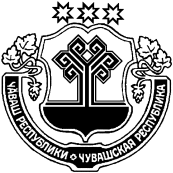 Об утверждении Порядка представления главным распорядителем средств бюджета Ибресинского района Чувашской Республики в финансовый отдел администрации Ибресинского района Чувашской Республики информации о совершаемых действиях, направленных на реализацию Ибресинским районом Чувашской Республики права регресса, либо об отсутствии оснований для предъявления иска о взыскании денежных средств в порядке регрессаВ соответствии спунктом 4 статьи 242.2 Бюджетного кодекса Российской Федерации, пунктом 3.1 статьи 1081 Гражданского кодекса Российской Федерации и Законом Чувашской Республики от 02 апреля 2019 года № 26 «О порядке представления главным распорядителем средств республиканского бюджета Чувашской Республики в Министерство финансов Чувашской Республики информации о совершаемых действиях, направленных на реализацию Чувашской Республикой права регресса, либо об отсутствии оснований для предъявления иска о взыскании денежных средств в порядке регресса» Собрание депутатов Ибресинского района Чувашской Республикирешило:Утвердить прилагаемый Порядок представления главным распорядителем средств бюджета Ибресинского района Чувашской Республики в финансовый отдел администрации Ибресинского района Чувашской Республики информации о совершаемых действиях, направленных на реализацию Ибресинским районом Чувашской Республики права регресса, либо об отсутствии оснований для предъявления иска о взыскании денежных средств в порядке регресса.Настоящее решение вступает в силу после его официального опубликования.Глава Ибресинского района                                                                       А.А.ЯковлевПриложениек решению Собрания депутатов Ибресинского районаЧувашской Республикиот 29.04.2019г. № 37/3Порядокпредставления главным распорядителем средств бюджета Ибресинского района Чувашской Республики в финансовый отдел администрации Ибресинского района Чувашской Республики информации о совершаемых действиях, направленных на реализацию Ибресинским районом Чувашской Республики права регресса, либо об отсутствии оснований для предъявления иска о взыскании денежных средств в порядке регресса1.  Финансовый отдел администрации Ибресинского района Чувашской Республики в течение 15 рабочих дней со дня исполнения за счет казны Ибресинского района Чувашской Республики судебного акта о возмещении вреда уведомляет об этом главного распорядителя средств бюджета Ибресинского района Чувашской Республики (далее – главный распорядитель). 2. При наличии оснований для предъявления иска о взыскании денежных средств в порядке регресса в соответствии с пунктом 3.1 статьи 1081 Гражданского кодекса Российской Федерации главный распорядитель представляет в финансовый отдел администрации Ибресинского района Чувашской Республики:1) в течение десяти рабочих дней со дня получения уведомления, указанного в части 1 настоящего порядка, информацию, содержащую основания для предъявления иска о взыскании денежных средств в порядке регресса;2) ежеквартально не позднее 20 числа, следующего за отчетным кварталом, информацию о совершенных за предшествующий квартал действиях, направленных на реализацию Ибресинским районом Чувашской Республики права регресса;3) в течение десяти рабочих дней после вынесения (принятия) в окончательной форме судебного акта по делу о взыскании денежных средств в порядке регресса информацию о результатах рассмотрения данного дела в суде, а также о наличии оснований для обжалования указанного судебного акта; 4) в течение десяти рабочих дней после вынесения (принятия) в окончательной форме судебного акта апелляционной, кассационной или надзорной инстанции по делу о взыскании денежных средств в порядке регресса информацию о результатах обжалования соответствующего судебного акта главным распорядителем или иными участниками судебного процесса.Информация, предусмотренная пунктами 2–4 настоящего порядка, представляется по форме, утвержденной финансовым отделом администрации Ибресинского района Чувашской Республики.3. При отсутствии оснований для предъявления иска о взыскании денежных средств в порядке регресса главный распорядитель в течение десяти рабочих дней со дня получения уведомления, указанного в части 1 настоящего порядка, представляет в финансовый отдел администрации Ибресинского района Чувашской Республики информацию об отсутствии таких оснований.В соответствии с Гражданским кодексом Российской Федерации, на основании Федерального закона Российской Федерации от 06.10.2003г. №131-ФЗ «Об общих принципах организации местного самоуправления в Российской Федерации», Уставом Ибресинского района Чувашской Республики, Собрание депутатов Ибресинского района решило:1. Утвердить прилагаемое Положение о порядке управления и распоряжения муниципальной собственностью Ибресинского района Чувашской Республики.2. Признать утратившим силу решение Собрания депутатов Ибресинского района от 07.12.2011г. №14/8 «Об утверждении Положения о порядке управления и распоряжения муниципальной собственностью Ибресинского района Чувашской Республики».3. Настоящее решение вступает в силу после его официального опубликования.Утверждено
решением Собрания депутатов
Ибресинского района
от 29.04.2019 г. №37/4   Положение
о порядке управления и распоряжения имуществом, находящимся в муниципальной собственности Ибресинского района Чувашской РеспубликиРаздел I. Общие положенияСтатья 1. Муниципальная собственность Ибресинского района Чувашской Республики1. Муниципальной собственностью Ибресинского района Чувашской Республики (далее - муниципальная собственность) являются имущество, земельные ресурсы и иные объекты, принадлежащие на праве собственности Ибресинскому району Чувашской Республики как муниципальному образованию.2. Объектами муниципальной собственности являются:- имущество, переданное в муниципальную собственность в результате разграничения государственной собственности в Российской Федерации и Чувашской Республике, в том числе закрепленное за муниципальными унитарными предприятиями и муниципальными учреждениями на праве хозяйственного ведения либо оперативного управления, доли (акции) Ибресинского района в уставных (складочных) капиталах (фондах) юридических лиц;- земельные и другие природные ресурсы, находящиеся в пределах границ Ибресинского  района, за исключением находящихся в государственной (федеральной и республиканской) собственности, собственности граждан, юридических лиц;- средства бюджета Ибресинского района и иное муниципальное имущество, не закрепленное за муниципальными унитарными предприятиями и муниципальными учреждениями (казна Ибресинского района);- объекты, находящиеся за пределами Ибресинского района и являющиеся муниципальной собственностью по соглашениям, договорам или по другим основаниям в соответствии с действующим законодательством.3. В отношении объектов муниципальной собственности, уполномоченные распоряжаться ими, вправе осуществлять только те правомочия, которые указаны в настоящем Положении и иных нормативных и правовых актах Российской Федерации, Чувашской Республики и администрации Ибресинского района Чувашской Республики.4. Управление муниципальной собственностью осуществляет администрация Ибресинского района Чувашской Республики (далее - администрация Ибресинского района) в соответствии с настоящим Положением, а также с нормативными правовыми актами органов самоуправления Ибресинского района Чувашской Республики, определяющими ее компетенцию.Администрация Ибресинского района является уполномоченным органом на проведение единой политики в области имущественных и земельных отношений, осуществление приватизации, управление и распоряжение муниципальной собственностью в пределах переданных полномочий, возложенных задач и функций в соответствии с УставомИбресинского района.5. Для осуществления единой политики уполномоченный орган координирует деятельность органов самоуправления в области управления и распоряжения муниципальной собственностью и земельными ресурсами до разграничения государственной собственности на землю, разрабатывает и издает в пределах своей компетенции распоряжения и постановления, регулирующие процессы приватизации, управления и распоряжения муниципальной собственностью.Статья 2. Отношения, регулируемые настоящим Положением1. Настоящее Положение регулирует отношения, возникающие в процессе управления муниципальной собственностью.Управление муниципальной собственностью включает в себя правоотношения по владению, пользованию и распоряжению объектами, относящимися к муниципальной собственности.2. Установленный настоящим Положением порядок реализации прав собственника администрации Ибресинского района в сфере управления и распоряжения муниципальной собственностью распространяется на следующие виды муниципального имущества, принадлежащего на праве собственности Ибресинскому району (далее - муниципальное имущество):а) движимое и недвижимое имущество, закрепленное за муниципальными унитарными предприятиями и муниципальными учреждениями (далее - предприятия и учреждения) и органами самоуправления;б) движимое и недвижимое имущество, закрепленное за предприятиями и учреждениями;в) иные виды имущества, определяемые в соответствии с действующим законодательством Российской Федерации.3. Права собственника в отношении муниципальной собственности реализуются в соответствии с гражданским законодательством Российской Федерации.Раздел II. Порядок управления муниципальной собственностьюСтатья 3. Создание, реорганизация и ликвидация предприятий и учреждений1. Создание предприятий и учреждений на основе муниципальной собственности осуществляется на основании постановления администрации Ибресинского района в соответствии с действующим законодательством.2. При принятии решения о создании предприятия (учреждения) администрация Ибресинского района определяет предмет, цели и виды деятельности предприятий и учреждений, имущество для формирования уставного фонда предприятия (за исключением казенного), а также структурное подразделение администрации (отдел, сектор), осуществляющее координацию и регулирование деятельности данного предприятия либо учреждения.Решения об учреждении хозяйственных обществ (в том числе межмуниципальных) и решения о создании некоммерческих организаций в форме автономных некоммерческих организаций и фондов могут быть приняты, в соответствии с Уставом Ибресинского района, Собранием депутатов Ибресинского района Чувашской Республики (далее - Собрание депутатов).Решения об участии администрации Ибресинского района в хозяйственном обществе, автономной некоммерческой организации или фонде принимаются Собранием депутатов по инициативе главы Ибресинского района или Собрания депутатов.3. Муниципальное учреждение создается в целях осуществления управленческих, социально-культурных или иных функций некоммерческого характера. Муниципальное учреждение является некоммерческой организацией, финансируемой полностью или частично за счет средств бюджета Ибресинского района на основе сметы, имеет статус юридического лица.4. Имущество предприятий и учреждений является муниципальной собственностью и закрепляется администрацией Ибресинского района за предприятиями на праве хозяйственного ведения, за казенными предприятиями и учреждениями - на праве оперативного управления.За пользование муниципальным имуществом предприятия, основанные на праве хозяйственного ведения, ежегодно перечисляют в бюджет Ибресинского района часть прибыли, остающейся в их распоряжении после уплаты налогов и иных обязательных платежей, в соответствии с порядком, утверждаемым Собранием депутатов Ибресинского  района.5. Решения о реорганизации или ликвидации предприятий и учреждений принимаются постановлением администрации Ибресинского  района.Инициировать вопрос о ликвидации предприятия либо учреждения может Собрание депутатов.6. Учредителем открытых акционерных обществ, создаваемых в процессе приватизации предприятий, выступает администрация Ибресинского района.Права акционера открытых акционерных обществ, созданных в процессе приватизации, акции которых находятся в собственности муниципального образования, от имени муниципального образования осуществляет уполномоченный орган.7. Учредителем предприятий и учреждений является администрация Ибресинского района.8. Назначение на должность и освобождение от должности руководителей предприятий и учреждений, а также заключение, изменение и расторжение трудовых договоров с этими руководителями осуществляются главой администрации Ибресинского района.В случаях, предусмотренных антимонопольным законодательством, постановления администрации Ибресинского района по вопросам создания, реорганизации и ликвидации предприятий подлежат согласованию с антимонопольным органом.Разделительный баланс или передаточный акт, содержащий положение о правопреемстве по всем обязательствам реорганизуемого предприятия и учреждения, утверждается постановлением администрации Ибресинского района.Назначение ликвидационной комиссии предприятия либо учреждения осуществляется в соответствии с действующим законодательством на основании постановления администрации Ибресинского района о ликвидации.9. В случае ликвидации предприятия или учреждения имущество, оставшееся после завершения расчетов с кредиторами, подлежит дальнейшему использованию на основании решения главы администрации Ибресинского района.Процедурные действия, связанные с созданием, реорганизацией и ликвидацией предприятия и учреждения, регламентируются Гражданским кодексом Российской Федерации, действующим законодательством, учредительными документами предприятия либо учреждения. Ликвидация предприятия по причине его банкротства осуществляется в соответствии с действующим законодательством о несостоятельности (банкротстве).Статья 4. Участие в уставных (складочных) капиталах юридических лиц, не являющихся муниципальными унитарными предприятиями1. Решение об участии от имени муниципального образования во вновь создаваемых организациях, либо о покупке долей (акций) в капиталах организаций принимается постановлением главы Ибресинского района. При этом по каждому случаю участия должна быть определена и зафиксирована цель такого участия.Приобретение долей (вкладов) юридических лиц осуществляется за счет муниципального имущества либо из средств бюджета района, предназначенных для реализации муниципальных целевых программ.2. Муниципальное образование управляет принадлежащими ему долями (акциями), а также осуществляет свои права участника в юридических лицах:- через своих представителей, назначаемых главой администрации Ибресинского района по согласованию с отраслевыми отделами администрации;- путем передачи их в доверительное управление на основании постановления администрации Ибресинского района в установленном порядке.Передача долей (акций), находящихся в муниципальной собственности, в залог, доверительное управление осуществляется администрацией Ибресинского района по постановлению администрации Ибресинского района по договору в соответствии с действующими нормативными правовыми актами. При этом гарантии по кредитам в форме залога долей (паев, акций) не предоставляются организациям, имеющим задолженность по платежам в бюджеты всех уровней. Передача долей (паев, акций) в доверительное управление осуществляется при наличии программы деятельности доверительного управляющего, которая вместе с заданием на доверительное управление является неотъемлемой частью договора доверительного управления.4. Представитель муниципального образования в органах управления хозяйственных обществ может быть в любое время заменен постановлением администрации Ибресинского района по согласованию с отраслевым отделом.Статья 5. Сделки, связанные с использованием муниципального имущества1. В отношении муниципального имущества могут совершаться любые сделки, не противоречащие действующему законодательству, в том числе: сделки безвозмездного пользования, залоговые сделки, сделки мены, купли-продажи, передачи в доверительное управление, иные сделки, с установлением, изменением и прекращением вещных прав.Стороной, выступающей от имени собственника, при заключении договоров залога, безвозмездного пользования, мены, передачи в доверительное управление движимого и недвижимого имущества и по сделкам приватизации муниципального имущества является администрация Ибресинского района.Проекты нормативно-правовых и распорядительных актов в отношении финансово-хозяйственной деятельности муниципальных унитарных предприятий и муниципальных учреждений без участия (использования) муниципального имущества разрабатывают соответствующие отраслевые отделы администрации Ибресинского района.2. Заключение договоров аренды, договоров безвозмездного пользования, договоров доверительного управления имуществом, иных договоров, предусматривающих переход прав владения и (или) пользования в отношении муниципального имущества, не закрепленного на праве хозяйственного ведения или оперативного управления, может быть осуществлено только по результатам проведения конкурсов или аукционов на право заключения таких договоров, за исключением случаев, если указанные права на это имущество предоставляются на основании:1) актов Президента Российской Федерации, решений Правительства Российской Федерации;2) решения суда, вступившего в законную силу;3) федерального закона, устанавливающего иной порядок распоряжения этим имуществом.Данный порядок заключения договоров не распространяется на имущество, распоряжение которым осуществляется в соответствии с Земельным кодексом Российской Федерации, Водным кодексом Российской Федерации, Лесным кодексом Российской Федерации, законодательствомРоссийской Федерации о недрах.Заключение договоров аренды, договоров безвозмездного пользования, договоров доверительного управления имуществом, иных договоров, предусматривающих переход прав владения и (или) пользования в отношении муниципального имущества, которое закреплено на праве хозяйственного ведения или оперативного управления за муниципальными унитарными предприятиями, муниципальными бюджетными учреждениями и которым они могут распоряжаться только с согласия собственника, может быть осуществлено только по результатам проведения конкурсов или аукционов на право заключения таких договоров.Порядок проведения конкурсов или аукционов на право заключения договоров и перечень случаев заключения указанных договоров путем проведения торгов в форме конкурса устанавливаются Правительством Российской Федерации.До установления порядка проведения конкурсов или аукционов на право заключения договоров конкурсы на право заключения таких договоров проводятся в порядке, установленном Федеральным законом от 21.07.2005г. №115-ФЗ «О концессионных соглашениях», а аукционы на право заключения таких договоров проводятся в порядке, установленном Федеральным законом от 21.12.2001г. №178-ФЗ «О приватизации государственного и муниципального имущества».Основным документом, регламентирующим отношения арендодателя, балансодержателя и арендатора, является договор аренды, форма которого разрабатывается в соответствии с Гражданским кодексом Российской Федерации и иными нормативными актами.3. Передача муниципального имущества в собственность Российской Федерации, Чувашской Республики либо других муниципальных образований осуществляется в порядке, установленном нормативными правовыми актами Российской Федерации и Чувашской Республики. Решения о передаче муниципального имущества в федеральную и республиканскую собственность или собственность других муниципальных образований принимаются Собранием депутатов. Предложения о передаче имущества иной формы собственности в муниципальную собственность принимаются главой Ибресинского района.Передача в залог объектов муниципальной собственности осуществляется в соответствии с действующим законодательством.4. Списание муниципального имущества, закрепленного за предприятиями на праве хозяйственного ведения и закрепленного за учреждениями на праве оперативного управления, осуществляется с учетом мнения отраслевых отделов администрации Ибресинского района.При этом списание объектов недвижимости производится на основании акта технического состояния объекта и в соответствии с постановлением главы администрации Ибресинского района. Списание объектов движимого имущества производится на основании заключения комиссии и в соответствии с постановлением главы администрации района.5. Продажа муниципального имущества осуществляется в соответствии с законодательством о приватизации и Программой приватизации муниципального имущества Ибресинского района, утвержденной Собранием депутатов.При этом формируется постоянно действующая комиссия по приватизации муниципального имущества Ибресинского района, состав которой утверждается распоряжением главы администрации Ибресинского района. Комиссия действует в соответствии с положением, утверждаемым постановлением главы администрации Ибресинского района.На каждый отдельный объект недвижимости разрабатывается порядок продажи муниципального имущества, который согласовывается и принимается комиссией по приватизации и утверждается постановлением главы администрации Ибресинского района.При продаже муниципальной собственности возникают следующие расходы на предпродажную подготовку объекта недвижимости, а именно: проведение технической инвентаризации (изготовление технического паспорта и копии), изготовление проекта границ территории объекта недвижимости, регистрацию права собственности на объект недвижимости (получение свидетельства о праве собственности), оценку объекта недвижимости, информационные сообщения о продаже объектов недвижимости через средства массовой информации и оплату услуг, оказываемых аукционистом.В случае, если подлежащее продаже муниципальное имущество закреплено за предприятием либо учреждением, вышеуказанные расходы (кроме расходов на информационные сообщения о продаже объектов недвижимости через средства массовой информации и оплату услуг, оказываемых аукционистом) несет само предприятие либо учреждение.При этом продажа муниципального движимого имущества, закрепленного за учреждениями на праве оперативного управления, возможна при условии, если данное имущество не используется при осуществлении хозяйственной деятельности и изъятие указанного имущества собственником (с целью закрепления указанного выше имущества за другими предприятиями и учреждениями) является нецелесообразным.Статья 6. Доходы от использования муниципальной собственности1. Доходы от использования муниципальной собственности направляются на возмещение затрат по предпродажной подготовке объектов и зачисляются в бюджет Ибресинского района.2. В составе доходов, зачисляемых в бюджет Ибресинского района, учитываются:- доходы от сдачи в аренду имущества, находящегося в муниципальной собственности;- доходы от перечисления части прибыли муниципальных предприятий, остающейся после уплаты налогов и сборов и осуществления иных обязательных платежей, в размерах, устанавливаемых решением Собрания депутатов, и часть доходов от оказания муниципальными учреждениями платных услуг, остающаяся после уплаты налогов и сборов;- прочие доходы, поступающие от муниципальных предприятий;- доходы от реализации имущества муниципальными унитарными предприятиями и муниципальными учреждениями;- поступления от продажи имущества, находящегося в муниципальной собственности;- штрафы, установление которых в соответствии с федеральным законом отнесено к компетенции администрации Ибресинского района;- иные поступления в соответствии с федеральными законами, законами Чувашской Республики и нормативными правовыми актами администрации Ибресинского района.Раздел III. Учет объектов муниципальной собственности и контроль за их использованиемСтатья 7. Учет объектов муниципальной собственности1. Объекты недвижимости муниципальной собственности в установленном порядке подлежат регистрации в органах государственной регистрации прав на недвижимое имущество и сделок с ним (Управлении Федеральной службы государственной регистрации, кадастра и картографии по Чувашской Республике). Администрация Ибресинского района владеет соответствующим пакетом документов на муниципальное имущество и обеспечивает сохранность документов, подтверждающих права собственности на предприятия и иные объекты. До регистрации объектов правоустанавливающим документом, подтверждающим право собственности Ибресинского района, является выписка из реестра муниципальной собственности.Объекты недвижимости муниципальной собственности учитываются в реестре муниципального имущества Ибресинского района (далее - реестр).2. Под реестром понимается информационная система, представляющая собой совокупность баз данных, содержащих перечни объектов учета и данные о них.Основные принципы создания и ведения, состав информации об объектах учета, порядок ее сбора, обработки, полномочия и ответственность организаций, участвующих в создании и ведении Единого реестра, определяются Положением о Едином реестре муниципальной собственности Ибресинского района (Приложение 1).3. Ведение реестра осуществляет отдел экономики и управления имуществом администрации Ибресинского района (далее - Уполномоченный орган).4. Держатели объектов учета муниципальной собственности обязаны обеспечить своевременное представление информации для проведения учета в реестре в установленном порядке.Статья 8. Контроль за использованием объектов муниципальной собственности1. Собрание депутатов и администрация Ибресинского района осуществляют контроль за соблюдением установленного порядка распоряжения муниципальной собственностью.Управление и распоряжение муниципальным имуществом, входящим в состав муниципальной казны Ибресинского района, осуществляются в соответствии с Положением о порядке управления имуществом муниципальной казны Ибресинского района (Приложение 2).2. Организацию контроля со стороны Ибресинского района за эффективностью использования муниципального имущества осуществляет администрация Ибресинского района.Сведения о нарушениях в отношении муниципального имущества, выявленных отраслевым отделом в подведомственных предприятиях (учреждениях) и хозяйственных обществах, направляются в уполномоченный орган.3. Организации и предприятия, учредителем, участником или собственником имущества которых является муниципальное образование, представляют в администрацию Ибресинского района установленную бухгалтерскую отчетность в соответствии с действующим законодательством.Раздел IV. Заключительные положенияСтатья 9. Ответственность за нарушение настоящего порядка1. К должностным лицам администрации Ибресинского района, принявшим решения, противоречащие настоящему Положению и иным нормативным актам, в результате которых последовал ущерб для муниципальной собственности, применяются меры ответственности в соответствии с действующим законодательством.2. Руководители муниципальных предприятий и учреждений несут ответственность за сохранность и эффективность использования муниципального имущества, переданного в хозяйственное ведение и оперативное управление предприятия либо учреждения по иным основаниям в рамках действующего законодательства.3. За нарушение порядка распоряжения объектом нежилого фонда, находящимся в муниципальной собственности, и (или) использования указанного объекта без надлежаще оформленных документов либо с нарушением установленных норм и правил эксплуатации и его содержания к лицам (юридическим и физическим), допустившим указанные нарушения, применяются меры ответственности в соответствии с действующим законодательством.Статья 10. Введение в действие настоящего Положения1. Настоящее Положение вступает в силу с момента утверждения решением Собрания депутатов.Приложение 1
к Положению о порядке
управления и распоряжения
муниципальной собственностью
Ибресинского районаПоложение
о едином реестре муниципальной собственности Ибресинского района1. Общие положения1.1. Настоящее положение устанавливает основные принципы формирования, и ведения Единого реестра муниципальной собственности Ибресинского района определяет состав информации об объектах учета, порядок ее сбора, обработки, полномочия и ответственность организаций, участвующих в его создании и ведении.1.2. Единый реестр муниципальной собственности Ибресинского района (далее - Реестр) формируется и ведется в целях закрепления, на праве собственности принадлежащих Ибресинскому району объектов недвижимости и другого имущества, обеспечения единого учета и своевременного оперативного отражения движения всех видов объектов муниципальной собственности, кроме муниципальной земли и других природных объектов (ресурсов), включая объекты, входящие в состав муниципальной казны Ибресинского района, а также вещные права и обременения на объекты муниципальной собственности.1.3. Ведение Реестра обеспечивает решение следующих задач:а) анализ состояния, экономической и социальной эффективности использования имущества по целевому назначению;б) выработка рекомендаций по более рациональному использованию объектов муниципальной собственности в зависимости от изменения состояния экономики;в) учет всех объектов муниципальной собственности;г) оперативное решение вопросов приватизации;д) информационно-справочное обеспечение процесса подготовки и принятия решений по вопросам, касающимся муниципальной собственности и реализации прав собственника на эти объекты;е) централизованное обеспечение информацией об объектах муниципальной собственности заинтересованных государственных и местных органов власти и управления, общественных организаций, других юридических лиц и граждан при возникновении правоотношений в связи с этими объектами, в том числе при заключении гражданско-правовых сделок.2. Структура Реестра2.1. Реестр состоит из двух частей:I. Реестр имущества, входящего в состав муниципальной казны Ибресинского района;II. Реестр вещных прав на муниципальную собственность Ибресинского района.2.2. Объектами учета и наблюдения являются:2.2.1. Входящие в состав муниципальной казны Ибресинского района:- жилищный и нежилой фонд;- инженерные сети и коммуникации;- вклады (паи, акции, доли) в акционерные и хозяйственные общества, некоммерческие организации;- объекты жилищного и нежилого фонда (имущество), обремененные правом аренды, безвозмездного пользования и т.п.2.2.2. Обладатели права хозяйственного ведения и оперативного управления на муниципальную собственность Ибресинского района.2.2.3. Объекты нежилого фонда, входящие в состав имущества, переданного обладателям права хозяйственного ведения и оперативного управления, в том числе обремененные правом аренды третьих лиц.2.2.4. Жилищный и нежилой фонд, находящийся в собственности коммерческих организаций, в уставном капитале которых имеется вклад (паи, акции, доли) муниципальной собственности Ибресинского района.2.2.5. Незавершенные строительством объекты, имеющие долю участия Ибресинского района.2.3. Данные Реестра обладателей права хозяйственного ведения и оперативного управления на муниципальную собственность Ибресинского района формируются на основе Общероссийской системы классификации предприятий и организаций.2.4. Держателем Реестра является Уполномоченный орган.3. Порядок ведения Реестра3.1. Каждый вид объекта и наблюдения Реестра учитывается в картах Реестра. Порядковый номер объекта в Реестре является его реестровым номером.3.2. Ведение Реестра означает включение или исключение объекта из Реестра, а также изменившихся сведений об объекте.3.2.1. По Реестру вещных прав на муниципальную собственность Ибресинского района:а) включение объекта, имущества в Реестр означает внесение в него сведений, идентифицирующих юридическое лицо, а также сведений о муниципальном имуществе, находящемся в распоряжении данного юридического лица на правах хозяйственного ведения, оперативного управления, аренды, пользования и ином праве;б) исключение объекта из Реестра означает прекращение наблюдения за объектом в связи с изменением формы собственности, ликвидацией или окончанием действия вещных и иных прав.3.2.2. По Реестру объектов недвижимости на территории Ибресинского района:а) включение объекта недвижимости в Реестр означает внесение в Реестр сведений об объекте недвижимости и незавершенных строительством объектов с указанием их балансодержателей, объемов выполненных работ и затрат, а также сведений о правах пользования указанными объектами;б) исключение объекта из Реестра означает прекращение наблюдения за объектом в связи с ликвидацией, сносом его или прочими видами выбытия в результате морального и физического износа, стихийного бедствия, изменением формы собственности из муниципальной в иную и т.п., а также дополнения в Реестр вещных прав на муниципальную собственность.3.3. Включение или исключение объектов из Реестра производятся в соответствии с распоряжением администрации Ибресинского района.3.4. Карты Реестра и другие документы, на основании которых формируется Реестр, хранятся в Уполномоченном органе.3.5. Информация по объектам учета и наблюдения Реестра в части показателей, относящихся к компетенции структурных подразделений администрации Ибресинского района, муниципальных предприятий и учреждений, предоставляется Уполномоченному органу по его запросу.3.6. Порядок приема и обработки информации, предоставляемой по установленным формам, а также введение новых форм или отмена старых, изменение отдельных реквизитов форм Реестра устанавливаются соответствующим решением администрации Ибресинского района.3.7. Муниципальные предприятия и учреждения, а также предприятия иной организационно-правовой формы, в уставном капитале которых есть доля муниципальной собственности, после оформления учредительных документов обязаны представить соответствующую заполненную форму карты Реестра Уполномоченному органу.3.8. Все изменения состояния объектов муниципальной собственности, связанные с передачей в хозяйственное ведение, оперативное управление, аренду, безвозмездное пользование, отчуждением либо иным изменением формы собственности, уничтожением, гибелью, а также ликвидацией или реорганизацией предприятий, подлежат отражению в Реестре со ссылкой на юридическое основание вносимых изменений.4. Реестродержатель. Права и обязанности4.1. Формирование и ведение Реестра возлагается на Уполномоченный орган. Организационные и технические решения Уполномоченного органа по вопросам формирования и ведения Реестра являются обязательными для всех предприятий и организаций, расположенных на территории Ибресинского района.4.2. Уполномоченный орган имеет право:- запрашивать и получать у всех министерств и ведомств, предприятий и организаций, органов местного самоуправления и их структурных подразделений, региональных статистических органов необходимую информацию по вопросам, касающимся пользования и распоряжения имуществом, находящимся или передаваемым в муниципальную собственность;- контролировать достоверность данных об объектах муниципальной собственности.4.3. В соответствии с возложенными функциями Уполномоченный орган осуществляет:- сбор информации об объектах муниципальной собственности, внесение необходимых сведений в Реестр;- ведение Реестра путем внесения в него данных о состоянии объектов муниципальной собственности;- хранение Реестра на магнитных носителях и ведение в бумажном варианте;- предоставление информации об объектах муниципальной собственности в установленном порядке;- анализ эффективности использования объектов муниципальной собственности по их целевому назначению, как собственными силами, так и с привлечением других структурных подразделений администрации Ибресинского района.4.4. Уполномоченный орган обязан предоставлять юридическим лицам или гражданам по их запросу или направлять предприятиям и организациям уведомления об отнесении объекта, имущества к муниципальной собственности Ибресинского района в виде выписки из Реестра в установленном Уполномоченным органом порядке.4.5. При ликвидации Реестра сведения, находящиеся в нем, передаются в архив на основании распоряжения администрации Ибресинского района.4.6. Уполномоченный орган несет ответственность за достоверность информации в Реестре, а также за своевременность совершения записи о внесении объекта в Реестр либо исключение из него в установленном действующим законодательством порядке.Приложение 2
к Положению о порядке
управления и распоряжения
муниципальной собственностью
Ибресинского районаПоложение
о порядке управления имуществом муниципальной казны Ибресинского района1. Общие положения1.1. Средства местного бюджета, а также иное муниципальное имущество, не закрепленное за муниципальными предприятиями и учреждениями, составляют муниципальную казну Ибресинского района.1.2. Настоящее Положение регулирует порядок управления и распоряжения входящим в состав муниципальной казны имуществом, включая недвижимость и вклады самоуправления Ибресинского района в немуниципальных организациях, не закрепленным за муниципальными органами управления, учреждениями и предприятиями на праве оперативного управления и хозяйственного ведения (далее - имущество муниципальной казны).Настоящее Положение не регулирует порядок управления и распоряжения входящими в состав муниципальной казны средствами бюджета и финансовыми ресурсами внебюджетных фондов Ибресинского района.1.3. Управление и распоряжение имуществом муниципальной казны от имени самоуправления Ибресинского района осуществляет глава администрации Ибресинского района непосредственно или Уполномоченный орган в пределах полномочий, предоставленных им Положением о порядке управления и распоряжения муниципальной собственностью Ибресинского района.1.4. Учет, оформление и государственную регистрацию права собственности на имущество, входящее в состав муниципальной казны, осуществляет Уполномоченный орган в порядке, установленном действующим законодательством, настоящим Положением, иными актами органов самоуправления Ибресинского района.1.5. Условия и порядок передачи имущества, входящего в состав муниципальной казны, в аренду, безвозмездное пользование и распоряжения им иными способами регулируются действующим законодательством, отдельными нормативными правовыми актами органов самоуправления Ибресинского района, принятыми в пределах их компетенции, и соответствующими договорами.2. Цели и задачи управления имуществом муниципальной казны2.1. Целями управления и распоряжения имуществом, относящимся к муниципальной казне, являются:- получение доходов в бюджет района от его использования;- привлечение инвестиций и стимулирование предпринимательской активности на территории района;- обеспечение обязательств района по гражданско-правовым сделкам;- содействие его сохранению и воспроизводству;принятие уполномоченными органами самоуправления Ибресинского района управленческих решений и обеспечение контроля за их выполнением.2.2. Для выполнения указанных в п. 2.1 настоящего Положения целей при управлении и распоряжении имуществом муниципальной казны решаются следующие задачи:а) пообъектно полный и системный учет имущества, входящего в муниципальную казну, своевременное отражение его движения;б) сохранение и приумножение в составе муниципальной казны имущества, управление и распоряжение которым обеспечивает привлечение в доход бюджета района дополнительных средств, а также сохранение в составе муниципальной казны имущества, необходимого для обеспечения общественных потребностей населения района;в) выявление и применение наиболее эффективных способов использования муниципального имущества;г) контроль за сохранностью и использованием муниципального имущества по целевому назначению.3. Состав и источники образования имущества муниципальной казны3.1. В состав имущества муниципальной казны входит муниципальное имущество, включая недвижимость и вклады (паи, акции, доли) администрации Ибресинского района в немуниципальных организациях, не закрепленное за муниципальными органами управления, учреждениями и предприятиями на праве оперативного управления и хозяйственного ведения:- жилищный и нежилой фонд;- инженерные сети и коммуникации;- вклады (паи, акции, доли) в акционерные и хозяйственные общества, некоммерческие организации.3.2. Имущество муниципальной казны образуется из имущества:а) вновь созданного или приобретенного за счет средств бюджета района;б) переданного в муниципальную собственность Ибресинского района в порядке, предусмотренном законодательством о разграничении государственной собственности на государственную (федеральную и республиканскую) и муниципальную собственность;в) переданного безвозмездно в муниципальную собственность Ибресинского района юридическими и физическими лицами;г) по законным основаниям изъятого из хозяйственного ведения муниципальных унитарных предприятий и оперативного управления муниципальных учреждений и органов управления;д) поступившего в собственность самоуправления Ибресинского района по другим законным основаниям.3.3. Включение в состав муниципальной казны имущества, образованного за счет источников, указанных в п. 3.2 настоящего Положения, осуществляется на основании распорядительных актов администрации Ибресинского района о района, устанавливающих источник и порядок образования имущества, а также способы его дальнейшего использования.4. Выбытие имущества из состава муниципальной казны4.1. Выбытие имущества из состава муниципальной казны происходит в следующих случаях:а) в связи с осуществлением действий по распоряжению имуществом муниципальной казны;б) в связи со списанием и снятием с учета.4.2. Распоряжение имуществом, входящим в состав муниципальной казны, осуществляется следующими способами:а) закрепление на праве хозяйственного ведения за муниципальными предприятиями;б) закрепление на праве оперативного управления за муниципальными учреждениями и органами управления;в) отчуждение путем приватизации;г) передача в залог;д) иными способами, не запрещенными законодательством.4.2.1. Выбытие имущества из состава муниципальной казны при закреплении его на праве хозяйственного ведения или оперативного управления за муниципальными предприятиями, учреждениями и органами управления осуществляется на основании распорядительных актов администрации Ибресинского района о закреплении имущества, принимаемых в порядке, предусмотренном действующим законодательством и нормативными правовыми актами органов самоуправления Ибресинского района .4.2.2. Приватизация имущества муниципальной казны осуществляется в порядке, предусмотренном законодательством и нормативными правовыми актами органов самоуправления Ибресинского района о приватизации муниципального имущества.4.3. Списание имущества муниципальной казны и снятие его с учета производится в соответствии с законодательными и нормативными правовыми актами Российской Федерации, образующими систему нормативного регулирования вопросов бухгалтерского учета, и нормативными правовыми актами органов самоуправления Ибресинского района.4.4. В целях обеспечения надлежащего содержания, обслуживания, эксплуатации и ремонта имущества муниципальной казны, в том числе жилищного и нежилого фонда, инженерных систем и оборудования, мест общего пользования и придомовой территории, Уполномоченный орган вправе передать его без права отчуждения управляющим лицам по договорам поручения на управление муниципальным имуществом. Основанием для заключения данных договоров поручения являются:- в случае если управляющим лицом является муниципальное предприятие - постановление администрации Ибресинского района;- в случае если управляющим лицом является предприятие, имеющее форму собственности иное, кроме муниципальной - постановление главы Ибресинского района.Типовая форма договора поручения на управление муниципальным имуществом утверждается Уполномоченным органом.Передача муниципального имущества по договорам поручения не влечет его выбытие из состава имущества муниципальной казны Ибресинского района.5. Порядок учета имущества муниципальной казны5.1. Имущество, входящее в состав муниципальной казны Ибресинского района, принадлежит на праве собственности самоуправлению Ибресинского района.5.2. Основные принципы создания и ведения, состав информации, порядок ее сбора, обработки, полномочия и ответственность организаций, участвующих в создании и ведении Единого реестра муниципальной собственности Ибресинского района, в том числе и Реестра имущества, входящего в состав муниципальной казны Ибресинского района, определяются Положением о Едином реестре муниципальной собственности Ибресинского района.Выписка из Единого реестра муниципальной собственности Ибресинского района является документом, подтверждающим право собственности самоуправления Ибресинского района на указанное в выписке имущество.5.3. Объектами учета в Реестре имущества, входящего в состав муниципальной казны Ибресинского района, могут быть индивидуально определенные движимые и недвижимые вещи, включая ценные бумаги, предприятия как имущественные комплексы, обремененные правом аренды, имущественные права, объекты интеллектуальной собственности, а также вещные права, принадлежащие самоуправлению Ибресинского района.Денежная валюта не является объектом учета данного Реестра.Сведения о муниципальном имуществе, закрепленном за муниципальными предприятиями на праве хозяйственного ведения и муниципальными учреждениями и органами управления на праве оперативного управления, заносятся в Реестр вещных прав на муниципальную собственность Ибресинского района в порядке, определенном Положением о Едином реестре муниципальной собственности Ибресинского района.5.4. Имущество, входящее в состав муниципальной казны, при его передаче Уполномоченным органом управляющим лицам по договорам поручения на управление муниципальным имуществом подлежит отражению на забалансовом счете администрации Ибресинского района и на отдельном балансе указанных лиц.5.5. Оценка имущества, входящего в состав муниципальной казны, осуществляется Уполномоченным органом в соответствии с действующим законодательством об оценочной деятельности и районной программой приватизации муниципального имущества Ибресинского района.6. Контроль за сохранностью и целевым использованием имущества муниципальной казны6.1. Контроль за сохранностью и целевым использованием имущества муниципальной казны осуществляет Уполномоченный орган.6.2. Привлечение управляющих лиц к ответственности за ненадлежащее использование переданных им в управление объектов муниципальной казны производится в соответствии с условиями заключенных договоров поручения на управление муниципальным имуществом.На срок передачи имущества муниципальной казны в управление бремя его содержания и риск случайной гибели ложится на управляющее лицо.6.3. В период, когда имущество, входящее в состав муниципальной казны, не обременено договорными обязательствами, риск его случайной гибели ложится на самоуправление Ибресинского района, а обязанности по содержанию такого имущества выполняет Уполномоченный орган за счет средств, выделенных из бюджета Ибресинского района.ЧĂВАШ РЕСПУБЛИКИЧУВАШСКАЯ РЕСПУБЛИКАЙĚПРЕÇ РАЙОНĚН АДМИНИСТРАЦИЙЕЙЫШĂНУ   22.04.2019 № 185   ЙěпреçпоселокěАДМИНИСТРАЦИЯИБРЕСИНСКОГО РАЙОНАПОСТАНОВЛЕНИЕ  22 .04.2019 № 185поселок ИбресиЧĂВАШ РЕСПУБЛИКИЧУВАШСКАЯ РЕСПУБЛИКАЙĚПРЕÇ РАЙОНĚН АДМИНИСТРАЦИЙЕЙЫШĂНУ   22.04.2019 № 187   ЙěпреçпоселокěАДМИНИСТРАЦИЯИБРЕСИНСКОГО РАЙОНАПОСТАНОВЛЕНИЕ  22 .04.2019 № 187поселок ИбресиЧĂВАШ РЕСПУБЛИКИЧУВАШСКАЯ РЕСПУБЛИКАЙĚПРЕÇ РАЙОН АДМИНИСТРАЦИЙĚ ЙЫШĂНУ              22.04.2019             № 190Йěпреçпоселокě АДМИНИСТРАЦИЯИБРЕСИНСКОГО РАЙОНАПОСТАНОВЛЕНИЕ              22.04.2019         № 190поселок ИбресиЧĂВАШ РЕСПУБЛИКИЧУВАШСКАЯ РЕСПУБЛИКАЙĚПРЕÇ РАЙОНĚН АДМИНИСТРАЦИИЙЫШĂНУ24.04.2019 №  203Йěпреç поселокěАДМИНИСТРАЦИЯИБРЕСИНСКОГО РАЙОНАПОСТАНОВЛЕНИЕ24.04.2019    № 203поселок ИбресиОбъемы финансирования Муниципальной программы с разбивкой по годам реализации –прогнозируемый объем финансирования Муниципальной программы в 2019–2035 годах составляет 425 424,3 тыс. рублей, в том числе:в 2019 году – 33 860,7 тыс. рублей;в 2020 году – 24 347,1 тыс. рублей;в 2021 году – 24 481,1 тыс. рублей;в 2022 году – 24 481,1 тыс. рублей;в 2023 году – 24 481,1 тыс. рублей;в 2024 году – 24 481,1 тыс. рублей;в 2025 году – 24 481,1 тыс. рублей;в 2026–2030 годах – 122 405,5 тыс. рублей;в 2031–2035 годах – 122 405,5 тыс. рублей;из них средства:федерального бюджета – 19 676,4 тыс. рублей, в том числе:в 2019 году – 1 169,2 тыс. рублей;в 2020 году – 1 156,7 тыс. рублей;в 2021 году – 1 156,7 тыс. рублей;в 2022 году – 1 156,7 тыс. рублей;в 2023 году – 1 156,7 тыс. рублей;в 2024 году – 1 156,7 тыс. рублей;в 2025 году – 1 156,7 тыс. рублей;в 2026–2030 годах – 5 783,5 тыс. рублей;в 2031–2035 годах – 5 783,5 тыс. рублей;республиканского бюджета – 324 729,4 тыс. рублей, в том числе:в 2019 году – 20 693,0 тыс. рублей;в 2020 году – 18 970,4 тыс. рублей;в 2021 году – 19 004,4 тыс. рублей;в 2022 году – 19 004,4 тыс. рублей;в 2023 году – 19 004,4 тыс. рублей;в 2024 году – 19 004,4 тыс. рублей;в 2025 году – 19 004,4 тыс. рублей;в 2026–2030 годах – 95 022,0 тыс. рублей;в 2031–2035 годах – 95 022,0 тыс. рублей;консолидированного бюджета Ибресинского района – 81 018,5 тыс. рублей, в том числе:в 2019 году – 11 998,5 тыс. рублей;в 2020 году – 4 220,0 тыс. рублей;в 2021 году – 4 320,0 тыс. рублей;в 2022 году – 4 320,0 тыс. рублей;в 2023 году – 4 320,0 тыс. рублей;в 2024 году – 4 320,0 тыс. рублей;в 2025 году – 4 320,0 тыс. рублей;в 2026–2030 годах – 21 600,0 тыс. рублей;в 2031–2035 годах – 21 600,0 тыс. рублей.Объемы финансирования Муниципальной программы подлежат ежегодному уточнению исходя из возможностей бюджетов всех уровнейОбъемы финансирования подпрограммы с разбивкой по годам реализации подпрограммы–прогнозируемый объем финансирования мероприятий подпрограммы в 2019–2035 годах составляет 356 424,3 тыс. рублей, в том числе:в 2019 году – 28 760,7 тыс. рублей;в 2020 году – 20 447,1 тыс. рублей;в 2021 году – 20 481,1 тыс. рублей;в 2022 году – 20 481,1 тыс. рублей;в 2023 году – 20 481,1 тыс. рублей;в 2024 году – 20 481,1 тыс. рублей;в 2025 году – 20 481,1 тыс. рублей;в 2026–2030 годах – 102 405,5 тыс. рублей;в 2031–2035 годах – 102 405,5 тыс. рублей;из них средства:федерального бюджета – 19 676,4 тыс. рублей, в том числе:в 2019 году – 1 169,2 тыс. рублей;в 2020 году – 1 156,7 тыс. рублей;в 2021 году – 1 156,7 тыс. рублей;в 2022 году – 1 156,7 тыс. рублей;в 2023 году – 1 156,7 тыс. рублей;в 2024 году – 1 156,7 тыс. рублей;в 2025 году – 1 156,7 тыс. рублей;в 2026–2030 годах – 5 783,5 тыс. рублей;в 2031–2035 годах – 5 783,5 тыс. рублей;республиканского бюджета – 324 729,4 тыс. рублей, в том числе:в 2019 году – 20 693,0 тыс. рублей;в 2020 году – 18 970,4 тыс. рублей;в 2021 году – 19 004,4 тыс. рублей;в 2022 году – 19 004,4 тыс. рублей;в 2023 году – 19 004,4 тыс. рублей;в 2024 году – 19 004,4 тыс. рублей;в 2025 году – 19 004,4 тыс. рублей;в 2026–2030 годах – 95 022,0 тыс. рублей;в 2031–2035 годах – 95 022,0 тыс. рублей.консолидированного бюджета Ибресинского района – 12 018,5 тыс. рублей, в том числе:в 2019 году – 6 898,5 тыс. рублей;в 2020 году – 320,0 тыс. рублей;в 2021 году – 320,0 тыс. рублей;в 2022 году – 320,0 тыс. рублей;в 2023 году – 320,0 тыс. рублей;в 2024 году – 320,0 тыс. рублей;в 2025 году – 320,0 тыс. рублей;в 2026–2030 годах – 1 600,0 тыс. рублей;в 2031–2035 годах – 1 600,0 тыс. рублей.Объемы финансирования подпрограммы подлежат ежегодному уточнению исходя из возможностей федерального бюджета, республиканского бюджета Чувашской Республики и консолидированного бюджета Ибресинского районаПриложение №1 к постановлению администрации Ибресинского района № 203 от 24.04.2019 годаПриложение №1 к постановлению администрации Ибресинского района № 203 от 24.04.2019 годаПриложение №1 к постановлению администрации Ибресинского района № 203 от 24.04.2019 годаПриложение №1 к постановлению администрации Ибресинского района № 203 от 24.04.2019 годаПриложение №2Приложение №2Приложение №2к муниципальной программе Ибресинского района Чувашской Республики "Управление общественными финансами и муниципальным долгом Ибресинского района Чувашской Республики"к муниципальной программе Ибресинского района Чувашской Республики "Управление общественными финансами и муниципальным долгом Ибресинского района Чувашской Республики"к муниципальной программе Ибресинского района Чувашской Республики "Управление общественными финансами и муниципальным долгом Ибресинского района Чувашской Республики"к муниципальной программе Ибресинского района Чувашской Республики "Управление общественными финансами и муниципальным долгом Ибресинского района Чувашской Республики"к муниципальной программе Ибресинского района Чувашской Республики "Управление общественными финансами и муниципальным долгом Ибресинского района Чувашской Республики"РЕСУРСНОЕ ОБЕСПЕЧЕНИЕ И ПРОГНОЗНАЯ (СПРАВОЧНАЯ) ОЦЕНКА РАСХОДОВРЕСУРСНОЕ ОБЕСПЕЧЕНИЕ И ПРОГНОЗНАЯ (СПРАВОЧНАЯ) ОЦЕНКА РАСХОДОВРЕСУРСНОЕ ОБЕСПЕЧЕНИЕ И ПРОГНОЗНАЯ (СПРАВОЧНАЯ) ОЦЕНКА РАСХОДОВРЕСУРСНОЕ ОБЕСПЕЧЕНИЕ И ПРОГНОЗНАЯ (СПРАВОЧНАЯ) ОЦЕНКА РАСХОДОВРЕСУРСНОЕ ОБЕСПЕЧЕНИЕ И ПРОГНОЗНАЯ (СПРАВОЧНАЯ) ОЦЕНКА РАСХОДОВРЕСУРСНОЕ ОБЕСПЕЧЕНИЕ И ПРОГНОЗНАЯ (СПРАВОЧНАЯ) ОЦЕНКА РАСХОДОВРЕСУРСНОЕ ОБЕСПЕЧЕНИЕ И ПРОГНОЗНАЯ (СПРАВОЧНАЯ) ОЦЕНКА РАСХОДОВРЕСУРСНОЕ ОБЕСПЕЧЕНИЕ И ПРОГНОЗНАЯ (СПРАВОЧНАЯ) ОЦЕНКА РАСХОДОВРЕСУРСНОЕ ОБЕСПЕЧЕНИЕ И ПРОГНОЗНАЯ (СПРАВОЧНАЯ) ОЦЕНКА РАСХОДОВРЕСУРСНОЕ ОБЕСПЕЧЕНИЕ И ПРОГНОЗНАЯ (СПРАВОЧНАЯ) ОЦЕНКА РАСХОДОВРЕСУРСНОЕ ОБЕСПЕЧЕНИЕ И ПРОГНОЗНАЯ (СПРАВОЧНАЯ) ОЦЕНКА РАСХОДОВРЕСУРСНОЕ ОБЕСПЕЧЕНИЕ И ПРОГНОЗНАЯ (СПРАВОЧНАЯ) ОЦЕНКА РАСХОДОВРЕСУРСНОЕ ОБЕСПЕЧЕНИЕ И ПРОГНОЗНАЯ (СПРАВОЧНАЯ) ОЦЕНКА РАСХОДОВза счет всех источников финансирования реализации муниципальной программы Ибресинского района Чувашской Республики "Управление общественными финансами и муниципальным долгом Ибресинского района Чувашской Республики"за счет всех источников финансирования реализации муниципальной программы Ибресинского района Чувашской Республики "Управление общественными финансами и муниципальным долгом Ибресинского района Чувашской Республики"за счет всех источников финансирования реализации муниципальной программы Ибресинского района Чувашской Республики "Управление общественными финансами и муниципальным долгом Ибресинского района Чувашской Республики"за счет всех источников финансирования реализации муниципальной программы Ибресинского района Чувашской Республики "Управление общественными финансами и муниципальным долгом Ибресинского района Чувашской Республики"за счет всех источников финансирования реализации муниципальной программы Ибресинского района Чувашской Республики "Управление общественными финансами и муниципальным долгом Ибресинского района Чувашской Республики"за счет всех источников финансирования реализации муниципальной программы Ибресинского района Чувашской Республики "Управление общественными финансами и муниципальным долгом Ибресинского района Чувашской Республики"за счет всех источников финансирования реализации муниципальной программы Ибресинского района Чувашской Республики "Управление общественными финансами и муниципальным долгом Ибресинского района Чувашской Республики"за счет всех источников финансирования реализации муниципальной программы Ибресинского района Чувашской Республики "Управление общественными финансами и муниципальным долгом Ибресинского района Чувашской Республики"за счет всех источников финансирования реализации муниципальной программы Ибресинского района Чувашской Республики "Управление общественными финансами и муниципальным долгом Ибресинского района Чувашской Республики"за счет всех источников финансирования реализации муниципальной программы Ибресинского района Чувашской Республики "Управление общественными финансами и муниципальным долгом Ибресинского района Чувашской Республики"за счет всех источников финансирования реализации муниципальной программы Ибресинского района Чувашской Республики "Управление общественными финансами и муниципальным долгом Ибресинского района Чувашской Республики"за счет всех источников финансирования реализации муниципальной программы Ибресинского района Чувашской Республики "Управление общественными финансами и муниципальным долгом Ибресинского района Чувашской Республики"за счет всех источников финансирования реализации муниципальной программы Ибресинского района Чувашской Республики "Управление общественными финансами и муниципальным долгом Ибресинского района Чувашской Республики"СтатусНаименование муниципальной программы Ибресинского района Чувашской Республики, подпрограммы, основного мероприятияКод бюджетной классификацииКод бюджетной классификацииИсточники финансированияРасходы по годам, тыс. рублейРасходы по годам, тыс. рублейРасходы по годам, тыс. рублейРасходы по годам, тыс. рублейРасходы по годам, тыс. рублейРасходы по годам, тыс. рублейРасходы по годам, тыс. рублейРасходы по годам, тыс. рублейРасходы по годам, тыс. рублейСтатусНаименование муниципальной программы Ибресинского района Чувашской Республики, подпрограммы, основного мероприятияглавный распорядитель бюджетных средствцелевая статья расходовИсточники финансирования20192020202120222023202420252026-20302031-20351234567891011121314Муниципальная программа Ибресинского района Чувашской Республики"Управление общественными финансами и муниципальным долгом Ибресинского района Чувашской Республики"хЧ400000000всего33 860,7023 347,1024 481,1024 481,1024 481,1024 481,1024 481,10122 405,50122 405,50федеральный бюджет1 169,201 156,701 156,701 156,701 156,701 156,701 156,705 783,505 783,50республиканский бюджет Чувашской Республики20 693,0018 970,4019 004,4019 004,4019 004,4019 004,4019 004,4095 022,0095 022,00местный бюджет11 998,503 220,004 320,004 320,004 320,004 320,004 320,0021 600,0021 600,00992ответственный исполнитель - финансовый отдел администрации Ибресинского района32 371,5021 870,4023 004,4023 004,4023 004,4023 004,4023 004,40115 022,00115 022,00федеральный бюджет0,000,000,000,000,000,000,000,000,00республиканский бюджет Чувашской Республики20 693,0018 970,4019 004,4019 004,4019 004,4019 004,4019 004,4095 022,0095 022,00местный бюджет11 678,502 900,004 000,004 000,004 000,004 000,004 000,0020 000,0020 000,00903соисполнитель - администрация Ибресинского района 100,00100,00100,00100,00100,00100,00100,00500,00500,00федеральный бюджет0,000,000,000,000,000,000,000,000,00республиканский бюджет Чувашской Республики0,000,000,000,000,000,000,000,000,00местный бюджет100,00100,00100,00100,00100,00100,00100,00500,00500,00993соисполнитель - администрации сельских (городского) поселений  Ибресинского района 1 389,201 376,701 376,701 376,701 376,701 376,701 376,706 883,506 883,50федеральный бюджет1 169,201 156,701 156,701 156,701 156,701 156,701 156,705 783,505 783,50республиканский бюджет Чувашской Республики0,000,000,000,000,000,000,000,000,00местный бюджет220,00220,00220,00220,00220,00220,00220,001 100,001 100,00Подпрограмма"Совершенствование бюджетной политики и обеспечение сбалансированности консолидированного бюджета Ибресинского района"хЧ410000000всего28 760,7020 447,1020 481,1020 481,1020 481,1020 481,1020 481,10102 405,50102 405,50федеральный бюджет1 169,201 156,701 156,701 156,701 156,701 156,701 156,705 783,505 783,50республиканский бюджет Чувашской Республики20 693,0018 970,4019 004,4019 004,4019 004,4019 004,4019 004,4095 022,0095 022,00местный бюджет6 898,50320,00320,00320,00320,00320,00320,001 600,001 600,00992ответственный исполнитель - финансовый отдел администрации Ибресинского района27 271,5018 970,4019 004,4019 004,4019 004,4019 004,4019 004,4095 022,0095 022,00федеральный бюджет0,000,000,000,000,000,000,000,000,00республиканский бюджет Чувашской Республики20 693,0018 970,4019 004,4019 004,4019 004,4019 004,4019 004,4095 022,0095 022,00местный бюджет6 578,500,000,000,000,000,000,000,000,00903соисполнитель - администрация Ибресинского района 100,00100,00100,00100,00100,00100,00100,00500,00500,00федеральный бюджет0,000,000,000,000,000,000,000,000,00республиканский бюджет Чувашской Республики0,000,000,000,000,000,000,000,000,00местный бюджет100,00100,00100,00100,00100,00100,00100,00500,00500,00993соисполнитель - администрации сельских (городского) поселений  Ибресинского района 1 389,201 376,701 376,701 376,701 376,701 376,701 376,706 883,506 883,50федеральный бюджет1 169,201 156,701 156,701 156,701 156,701 156,701 156,705 783,505 783,50республиканский бюджет Чувашской Республики0,000,000,000,000,000,000,000,000,00местный бюджет220,00220,00220,00220,00220,00220,00220,001 100,001 100,00Основное мероприятие 1Развитие бюджетного планирования, формирование бюджета Ибресинского района на очередной финансовый год и плановый периодхЧ410100000всего320,00320,00320,00320,00320,00320,00320,001 600,001 600,00федеральный бюджет0,000,000,000,000,000,000,000,000,00республиканский бюджет Чувашской Республики0,000,000,000,000,000,000,000,000,00местный бюджет320,00320,00320,00320,00320,00320,00320,001 600,001 600,00903Ч410173430местный бюджет100,00100,00100,00100,00100,00100,00100,00500,00500,00993Ч410173430местный бюджет220,00220,00220,00220,00220,00220,00220,001 100,001 100,00Основное мероприятие 2Повышение доходной базы, уточнение бюджета Ибресинского района в ходе его исполнения с учетом поступлений доходов в бюджет Ибресинского районахЧ410200000всего0,000,000,000,000,000,000,000,000,00федеральный бюджет0,000,000,000,000,000,000,000,000,00республиканский бюджет Чувашской Республики0,000,000,000,000,000,000,000,000,00местный бюджет0,000,000,000,000,000,000,000,000,00Основное мероприятие 3Организация исполнения и подготовка отчетов об исполнении бюджета Ибресинского районахЧ410300000всего0,000,000,000,000,000,000,000,000,00федеральный бюджет0,000,000,000,000,000,000,000,000,00республиканский бюджет Чувашской Республики0,000,000,000,000,000,000,000,000,00местный бюджет0,000,000,000,000,000,000,000,000,00Основное мероприятие 4Осуществление мер финансовой поддержки бюджетов Ибресинского района и сельских (городского) поселений, направленных на обеспечение их сбалансированности и повышение уровня бюджетной обеспеченности муниципальных образованийхЧ410400000всего28 440,7020 127,1020 161,1020 161,1020 161,1020 161,1020 161,10100 805,50100 805,50федеральный бюджет1 169,201 156,701 156,701 156,701 156,701 156,701 156,705 783,505 783,50республиканский бюджет Чувашской Республики20 693,0018 970,4019 004,4019 004,4019 004,4019 004,4019 004,4095 022,0095 022,00местный бюджет6 578,500,000,000,000,000,000,000,000,00993Ч410451180федеральный бюджет1 169,201 156,701 156,701 156,701 156,701 156,701 156,705 783,505 783,50992Ч4101Г0040местный бюджет6 578,500,000,000,000,000,000,000,000,00992Ч4104Д0071республиканский бюджет Чувашской Республики131,00135,30135,30135,30135,30135,30135,30676,50676,50992Ч4104Д0072республиканский бюджет Чувашской Республики20 562,0018 835,1018 869,1018 869,1018 869,1018 869,1018 869,1094 345,5094 345,50Основное мероприятие 5Реализация мер по оптимизации муниципального долга Ибресинского района и своевременному исполнению долговых обязательствхЧ410500000всего0,000,000,000,000,000,000,000,000,00федеральный бюджет0,000,000,000,000,000,000,000,000,00республиканский бюджет Чувашской Республики0,000,000,000,000,000,000,000,000,00местный бюджет0,000,000,000,000,000,000,000,000,00Основное мероприятие 6Обеспечение долгосрочной устойчивости и сбалансированности бюджетной системы в Ибресинском районехЧ410600000всего0,000,000,000,000,000,000,000,000,00федеральный бюджет0,000,000,000,000,000,000,000,000,00республиканский бюджет Чувашской Республики0,000,000,000,000,000,000,000,000,00местный бюджет0,000,000,000,000,000,000,000,000,00ПодпрограммаПовышение эффективности бюджетных расходов Ибресинского районахЧ420000000всего0,000,000,000,000,000,000,000,000,00федеральный бюджет0,000,000,000,000,000,000,000,000,00республиканский бюджет Чувашской Республики0,000,000,000,000,000,000,000,000,00местный бюджет0,000,000,000,000,000,000,000,000,00992ответственный исполнитель - финансовый отдел администрации Ибресинского района0,000,000,000,000,000,000,000,000,00федеральный бюджет0,000,000,000,000,000,000,000,000,00республиканский бюджет Чувашской Республики0,000,000,000,000,000,000,000,000,00местный бюджет0,000,000,000,000,000,000,000,000,00903соисполнитель - администрация Ибресинского района 0,000,000,000,000,000,000,000,000,00федеральный бюджет0,000,000,000,000,000,000,000,000,00республиканский бюджет Чувашской Республики0,000,000,000,000,000,000,000,000,00местный бюджет0,000,000,000,000,000,000,000,000,00993соисполнитель - администрации сельских (городского) поселений  Ибресинского района 0,000,000,000,000,000,000,000,000,00федеральный бюджет0,000,000,000,000,000,000,000,000,00республиканский бюджет Чувашской Республики0,000,000,000,000,000,000,000,000,00местный бюджет0,000,000,000,000,000,000,000,000,00Основное мероприятие 1Совершенствование бюджетного процесса в условиях внедрения программно-целевых методов управленияхЧ420100000всего0,000,000,000,000,000,000,000,000,00федеральный бюджет0,000,000,000,000,000,000,000,000,00республиканский бюджет Чувашской Республики0,000,000,000,000,000,000,000,000,00местный бюджет0,000,000,000,000,000,000,000,000,00Основное мероприятие 2Повышение качества управления муниципальными финансамихЧ420200000всего0,000,000,000,000,000,000,000,000,00федеральный бюджет0,000,000,000,000,000,000,000,000,00республиканский бюджет Чувашской Республики0,000,000,000,000,000,000,000,000,00местный бюджет0,000,000,000,000,000,000,000,000,00Основное мероприятие 3Развитие системы внутреннего муниципального финансового контроляхЧ420300000всего0,000,000,000,000,000,000,000,000,00федеральный бюджет0,000,000,000,000,000,000,000,000,00республиканский бюджет Чувашской Республики0,000,000,000,000,000,000,000,000,00местный бюджет0,000,000,000,000,000,000,000,000,00Основное мероприятие 4Повышение эффективности бюджетных расходов в условиях развития контрактной системы в сфере закупок товаров, работ, услуг для обеспечения муниципальных нуждхЧ420400000всего0,000,000,000,000,000,000,000,000,00федеральный бюджет0,000,000,000,000,000,000,000,000,00республиканский бюджет Чувашской Республики0,000,000,000,000,000,000,000,000,00местный бюджет0,000,000,000,000,000,000,000,000,00Основное мероприятие 5Повышение эффективности бюджетных инвестицийхЧ420500000всего0,000,000,000,000,000,000,000,000,00федеральный бюджет0,000,000,000,000,000,000,000,000,00республиканский бюджет Чувашской Республики0,000,000,000,000,000,000,000,000,00местный бюджет0,000,000,000,000,000,000,000,000,00Основное мероприятие 6Повышение эффективности деятельности органов исполнительной власти Ибресинского района и муниципальных  учреждений Ибресинского районахЧ420600000всего0,000,000,000,000,000,000,000,000,00федеральный бюджет0,000,000,000,000,000,000,000,000,00республиканский бюджет Чувашской Республики0,000,000,000,000,000,000,000,000,00местный бюджет0,000,000,000,000,000,000,000,000,00Основное мероприятие 7Развитие государственной интегрированной информационной системы управления общественными финансами «Электронный бюджет» в Ибресинском районехЧ420700000всего0,000,000,000,000,000,000,000,000,00федеральный бюджет0,000,000,000,000,000,000,000,000,00республиканский бюджет Чувашской Республики0,000,000,000,000,000,000,000,000,00местный бюджет0,000,000,000,000,000,000,000,000,00Основное мероприятие 8Развитие системы внешнего муниципального финансового контроляхЧ420800000всего0,000,000,000,000,000,000,000,000,00федеральный бюджет0,000,000,000,000,000,000,000,000,00республиканский бюджет Чувашской Республики0,000,000,000,000,000,000,000,000,00местный бюджет0,000,000,000,000,000,000,000,000,00Основное мероприятие 9Обеспечение открытости и прозрачности общественных финансов Ибресинского районахЧ420900000всего0,000,000,000,000,000,000,000,000,00федеральный бюджет0,000,000,000,000,000,000,000,000,00республиканский бюджет Чувашской Республики0,000,000,000,000,000,000,000,000,00местный бюджет0,000,000,000,000,000,000,000,000,00ПодпрограммаОбеспечение реализации муниципальной программы Ибресинского района Чувашской Республики "Управление общественными финансами и муниципальным догом Ибресинского района Чувашской Республики"хЧ420000000всего5 100,002 900,004 000,004 000,004 000,004 000,004 000,0020 000,0020 000,00федеральный бюджет0,000,000,000,000,000,000,000,000,00республиканский бюджет Чувашской Республики0,000,000,000,000,000,000,000,000,00местный бюджет5 100,002 900,004 000,004 000,004 000,004 000,004 000,0020 000,0020 000,00992ответственный исполнитель - финансовый отдел администрации Ибресинского района5 100,002 900,004 000,004 000,004 000,004 000,004 000,0020 000,0020 000,00федеральный бюджет0,000,000,000,000,000,000,000,000,00республиканский бюджет Чувашской Республики0,000,000,000,000,000,000,000,000,00Ч4Э0100200местный бюджет5 100,002 900,004 000,004 000,004 000,004 000,004 000,0020 000,0020 000,00903соисполнитель - администрация Ибресинского района 0,000,000,000,000,000,000,000,000,00федеральный бюджет0,000,000,000,000,000,000,000,000,00республиканский бюджет Чувашской Республики0,000,000,000,000,000,000,000,000,00местный бюджет0,000,000,000,000,000,000,000,000,00993соисполнитель - администрации сельских (городского) поселений  Ибресинского района 0,000,000,000,000,000,000,000,000,00федеральный бюджет0,000,000,000,000,000,000,000,000,00республиканский бюджет Чувашской Республики0,000,000,000,000,000,000,000,000,00местный бюджет0,000,000,000,000,000,000,000,000,00ЧĂВАШ РЕСПУБЛИКИЧУВАШСКАЯ РЕСПУБЛИКАЙЕПРЕС РАЙОНЕН АДМИНИСТРАЦИЙЕ ЙЫШАНУ24.04.2019       204 № Йепрес поселокěАДМИНИСТРАЦИЯИБРЕСИНСКОГО РАЙОНА ПОСТАНОВЛЕНИЕ24.04.2019      № 204поселок ИбресиПЛАН МЕРОПРИЯТИЙ ("ДОРОЖНАЯ КАРТА")по увеличению собственных доходов, оптимизации бюджетных расходов, сокращению нерезультативных расходов на 2017 - 2019 годы по Ибресинскому району Чувашской РеспубликиПЛАН МЕРОПРИЯТИЙ ("ДОРОЖНАЯ КАРТА")по увеличению собственных доходов, оптимизации бюджетных расходов, сокращению нерезультативных расходов на 2017 - 2019 годы по Ибресинскому району Чувашской РеспубликиПЛАН МЕРОПРИЯТИЙ ("ДОРОЖНАЯ КАРТА")по увеличению собственных доходов, оптимизации бюджетных расходов, сокращению нерезультативных расходов на 2017 - 2019 годы по Ибресинскому району Чувашской РеспубликиПЛАН МЕРОПРИЯТИЙ ("ДОРОЖНАЯ КАРТА")по увеличению собственных доходов, оптимизации бюджетных расходов, сокращению нерезультативных расходов на 2017 - 2019 годы по Ибресинскому району Чувашской РеспубликиПЛАН МЕРОПРИЯТИЙ ("ДОРОЖНАЯ КАРТА")по увеличению собственных доходов, оптимизации бюджетных расходов, сокращению нерезультативных расходов на 2017 - 2019 годы по Ибресинскому району Чувашской РеспубликиПЛАН МЕРОПРИЯТИЙ ("ДОРОЖНАЯ КАРТА")по увеличению собственных доходов, оптимизации бюджетных расходов, сокращению нерезультативных расходов на 2017 - 2019 годы по Ибресинскому району Чувашской РеспубликиПЛАН МЕРОПРИЯТИЙ ("ДОРОЖНАЯ КАРТА")по увеличению собственных доходов, оптимизации бюджетных расходов, сокращению нерезультативных расходов на 2017 - 2019 годы по Ибресинскому району Чувашской РеспубликиПЛАН МЕРОПРИЯТИЙ ("ДОРОЖНАЯ КАРТА")по увеличению собственных доходов, оптимизации бюджетных расходов, сокращению нерезультативных расходов на 2017 - 2019 годы по Ибресинскому району Чувашской РеспубликиПЛАН МЕРОПРИЯТИЙ ("ДОРОЖНАЯ КАРТА")по увеличению собственных доходов, оптимизации бюджетных расходов, сокращению нерезультативных расходов на 2017 - 2019 годы по Ибресинскому району Чувашской РеспубликиПЛАН МЕРОПРИЯТИЙ ("ДОРОЖНАЯ КАРТА")по увеличению собственных доходов, оптимизации бюджетных расходов, сокращению нерезультативных расходов на 2017 - 2019 годы по Ибресинскому району Чувашской РеспубликиПЛАН МЕРОПРИЯТИЙ ("ДОРОЖНАЯ КАРТА")по увеличению собственных доходов, оптимизации бюджетных расходов, сокращению нерезультативных расходов на 2017 - 2019 годы по Ибресинскому району Чувашской РеспубликиПЛАН МЕРОПРИЯТИЙ ("ДОРОЖНАЯ КАРТА")по увеличению собственных доходов, оптимизации бюджетных расходов, сокращению нерезультативных расходов на 2017 - 2019 годы по Ибресинскому району Чувашской Республики№Наименование мероприятия Ответственный исполнительСроки выполнения мероприятияОжидаемый результат, тыс. рублей2017 год (тыс. рублей)2017 год (тыс. рублей)2018 год (тыс. рублей)2018 год (тыс. рублей)2019 год (тыс. рублей)2019 год (тыс. рублей)Обоснование мероприятия (расчет) п/пНаименование мероприятия Ответственный исполнительСроки выполнения мероприятияОжидаемый результат, тыс. рублейУтвержденные Решением Собрания депутатов параметры бюджета,  всего Увеличение собственных доходов (экономия расходов) от реализации мероприятийУтвержденные Решением Собрания депутатов параметры бюджета,  всего Увеличение собственных доходов (экономия расходов) от реализации мероприятийУтвержденные Решением Собрания депутатов параметры бюджета,  всего Увеличение собственных доходов (экономия расходов) от реализации мероприятийОбоснование мероприятия (расчет)Повышение доходного потенциала муниципального образования, всегоПовышение доходного потенциала муниципального образования, всегоПовышение доходного потенциала муниципального образования, всегоПовышение доходного потенциала муниципального образования, всего6 465,6096 435,40325,4092 175,405 025,20102 130,601 115,001Проведение инвентаризации имущества на территории муниципального образования в целях постановки на налоговый учетотдел экономики и управления имуществом администрации Ибресинского районаежегоднодополнительное поступление доходов в местные бюджеты3 552,340,00676,000,00 х35,00По итогам проведенных инвентаризаций выявленное имущество будет сдаваться в аренду в целях дополнительного поступления собственных доходов2.Создание дополнительных рабочих местотдел экономики и управления имуществом администрации Ибресинского района   финансовый отдел администрации Ибресинского района2017дополнительное поступление доходов в местные бюджеты9 550,00325,409 400,00194,20х0,00увеличение поступлений по единому налогу на вмененный доход и дополнительное поступление НДФЛ в местные бюджеты2.создание 4  рабочих мест в новом торговом доме "Весна" п. Ибресиотдел экономики и управления имуществом администрации Ибресинского района   финансовый отдел администрации Ибресинского района2017дополнительное поступление доходов в местные бюджетых132,20х0,00х0,004 торговых павильона площадью 10 кв м с одним продавцом2.создание 6  рабочих мест в новом торговом доме "Весна" п. Ибресиотдел экономики и управления имуществом администрации Ибресинского района   финансовый отдел администрации Ибресинского района2017дополнительное поступление доходов в местные бюджетых193,20х0,00х0,006 торговых павильонов площадью 10 кв м  без сотрудниковсоздание новых 3 рабочих мест в новом магазине "Сахарок"2018дополнительное поступление доходов в местные бюджетых0,00х27,20х0,00торговая площадь 30 кв м с 3 работникамисоздание новых 4 рабочих мест в новом магазине "Стройхозтовары"2018дополнительное поступление доходов в местные бюджетых0,00х167,00х0,00торговая площадь 185 кв м с 4 работниками3Постоянна работа с налогоплательщиками - должникамиотдел экономики и управления имуществом администрации Ибресинского района, финансовый отдел. Прокуратура Ибресинского района, ИФНС №3 по ЧР постояннодополнительное поступление доходов в местные бюджеты47 730,700,0049 498,00650,00х500,00Снижение расчетной задолженности по НДФЛ в консолидированный бюджет Ибресинского района за предыдущие налоговые периоды, а также текущей задолженности  по данным ИФНС №3 по ЧР4Мониторинг поступлений в местный бюджет от муниципальных унитарных предприятийотдел экономики и управления имуществом администрации Ибресинского районаежегоднодополнительное поступление доходов в местные бюджеты14,400,000,000,00х200,00поступление доходов, остающейся после уплаты налогов и платежей по МУП "БТИ" и МУП "ДЕЗ ЖКХ" Ибресинского района по итогам заседаний балансовых комиссий по итогам года5Вовлечение в оборот всех земельных участков, включенных в Единый информационный ресурс о свободных от застройки земельных участках, расположенных на территории Ибресинского района Чувашской Республики, путем предоставления их в собственностьотдел экономики и управления имуществом администрации Ибресинского района, главы поселений2017-2019дополнительное поступление доходов в местные бюджеты5 922,570,002 728,30400,00х100,005продажа земельных участков в Новочурашевском сельском поселении отдел экономики и управления имуществом администрации Ибресинского района, главы поселений2017-2019дополнительное поступление доходов в местные бюджетых0,00х100,00х0,00продажа 1 участка по 100,0 тыс. рублей5продажа земельных участков в Ширтанском сельском поселении отдел экономики и управления имуществом администрации Ибресинского района, главы поселений2017-2019дополнительное поступление доходов в местные бюджетых0,00х0,00х100,00продажа 1 участка по 100,0 тыс. рублейпродажа земельных участков в Андреевском сельском поселенииотдел экономики и управления имуществом администрации Ибресинского района, главы поселений2017-2019дополнительное поступление доходов в местные бюджетых0,00х300,00х продажа 3 участков по 100 тыс. рублей в 2018 году6Выявление неиспользуемого муниципального имущества, включая земельные участки, принятие мер по его дальнейшему использованию, сдаче в аренду, реализации и дротдел экономики и управления имуществом администрации Ибресинского района, главы поселений2018 годдополнительное поступление доходов в местные бюджеты3 102,300,001 170,003 781,00х280,006продажа здания бывшего детского сада в п. Березовкаотдел экономики и управления имуществом администрации Ибресинского района, главы поселений2018 годдополнительное поступление доходов в местные бюджетых0,00х150,00х0,00продажа здания бывшей Бугуянской ООШотдел экономики и управления имуществом администрации Ибресинского района, главы поселений2018 годдополнительное поступление доходов в местные бюджетых0,00х2 500,00х0,00продажа здания бывшей Хомбусь - Батыревской ООШотдел экономики и управления имуществом администрации Ибресинского района, главы поселений2018 годдополнительное поступление доходов в местные бюджетых0,00х311,00х0,00продажа земельного участка площадью 13792 кв м с расположенным на нем объектом недвижимости нежилое кирпичное здание по адресу: д. Новые Высли, ул. Ленина, д.1аотдел экономики и управления имуществом администрации Ибресинского района, главы поселений2018 годдополнительное поступление доходов в местные бюджетых0,00х400,00х0,00продажа земельного участка площадью 1894 кв м с расположенным на нем объектом недвижимости деревянное здание по адресу: п. Буинск, ул. Лесная, д.20отдел экономики и управления имуществом администрации Ибресинского района, главы поселений2018 годдополнительное поступление доходов в местные бюджетых0,00х70,00х0,00продажа земельного участка площадью 26579 кв м с расположенным на нем объектом недвижимости бревенчатое здание по адресу: д. Тойси-Паразуси, ул. Учительская, д.4отдел экономики и управления имуществом администрации Ибресинского района, главы поселений2018 годдополнительное поступление доходов в местные бюджетых0,00х350,00х0,00продажа нежилого здания по ул.Маресьева п. Ибресиотдел экономики и управления имуществом администрации Ибресинского района, главы поселений2019дополнительное поступление доходов в местные бюджетых0,00х0,00х280,00Оптимизация бюджетных расходов, всегоОптимизация бюджетных расходов, всегоОптимизация бюджетных расходов, всегоОптимизация бюджетных расходов, всего5 539,17х528,80х4 916,37х94,001.Оптимизация неэффективных муниципальных учреждений сокращение расходов местных бюджетов х0,00 х4 916,37 х94,001.ликвидация МБОУ "Бугуянская ООШ"отдел образования администрации Ибресинского районасентябрь 2018сокращение расходов местных бюджетов х0,00 х4 916,37 х0,00уменьшение расходов местного бюджета на содержание имущества в сумме 265 тыс. рублей, уменьшение расходов за счет республиканского бюджета ЧР в сумме 4651,37 тыс. рублей  на содержание работников школы и учебные расходы1.реорганизация Малокармалинского детского сада "Родничок" в форме присоединения к МБОУ "Малокармалинская СОШ"отдел образования администрации Ибресинского района2019сокращение расходов местных бюджетов х0,00 х0,00 х94,00уменьшение расходов местного бюджета по содержанию имущества и оплате коммунальных услуг2Оптимизация муниципальных учреждений (структурных подразделений), оказывающих непрофильные или маловостребованные населением муниципальные услуги (выполняющие непрофильные работы)2017сокращение расходов местных бюджетов х528,80 х0,00 х0,00снижение расходов на содержание имущества и на оплату труда2сокращение 1 ставки водителя МПО Березовского сельского поселенияадминистрация сельского поселения2017сокращение расходов местных бюджетов х117,20 х0,00 х0,00уменьшение расходов поселения на оплату труда водителя2сокращение 0,5 ставки водителя МПО Новочурашевского сельского поселенияадминистрация сельского поселения2017сокращение расходов местных бюджетов х58,60 х0,00 х0,00уменьшение расходов поселения на оплату труда водителя2Перевод работников ЦСДК, СДК, СК в сельских поселениях, где численность населения менее 1000 человек на 0,75 ставки, оптимизация численности вспомогательного персонала, приведение предельной доли административно – управленческого и вспомогательного персонала в Фот не более 40%администрация Ибресинского района2017сокращение расходов местных бюджетовх287,21х0х0Высвобождается 9,75 ставки с учетом уровня нагрузки на 1 работника учреждения культуры. Сокращается 2 ставки сторож - дворник. Перевод заведующего информационно-методического отдела ведущим методистом, перевод заведующего отделом любительского творчества – режиссера народного театра режиссером народного театра.
Экономия по ФОТ 287,21 тыс. рублей2Перевод работников сельских библиотек, где численность населения менее 800 человек на 0,75 ставки с учетом уровня нагрузки на 1 работникаадминистрация Ибресинского района2017сокращение расходов местных бюджетовх65,79х0х0Сокращение 2,5 ставок. Экономия ФОТ 65,79 тыс. рублей.ЧĂВАШ РЕСПУБЛИКИЧУВАШСКАЯ РЕСПУБЛИКАЙĚПРЕÇ РАЙОН АДМИНИСТРАЦИЙĚ ЙЫШĂНУ24.04.2019 г       № 205Йěпреçпоселокě АДМИНИСТРАЦИЯИБРЕСИНСКОГО РАЙОНАПОСТАНОВЛЕНИЕ24.04.2019г            № 205поселок ИбресиЧĂВАШ РЕСПУБЛИКИЧУВАШСКАЯ РЕСПУБЛИКАЙĚПРЕÇ РАЙОНĚН АДМИНИСТРАЦИЙЕЙЫШĂНУ24.04.2019 № 206ЙěпреçпоселокěАДМИНИСТРАЦИЯИБРЕСИНСКОГО РАЙОНАПОСТАНОВЛЕНИЕ24.04.2019 № 206поселок ИбресиГлава администрацииИбресинского районаС.В.ГорбуновЧĂВАШ РЕСПУБЛИКИЧУВАШСКАЯ РЕСПУБЛИКАЙĚПРЕÇ РАЙОНĚН АДМИНИСТРАЦИЙĚЙЫШĂНУ25.04.2019г.   216 № Йěпреç поселокěАДМИНИСТРАЦИЯИБРЕСИНСКОГО РАЙОНАПОСТАНОВЛЕНИЕ25.04.2019г.     № 216поселок ИбресиО внесении изменений в постановление администрации Ибресинского района Чувашской Республики  от 26.09.2018 №516 «Об утверждении  административного  регламента администрации       Ибресинского района по предоставлению муниципальной услуги "Выдача разрешения на строительство, реконструкцию объектов капитального строительства"»ЧĂВАШ РЕСПУБЛИКИЧУВАШСКАЯ РЕСПУБЛИКАЙĚПРЕÇ РАЙОН АДМИНИСТРАЦИЙĚ ЙЫШĂНУ25.04.2019             № 217Йěпреçпоселокě АДМИНИСТРАЦИЯИБРЕСИНСКОГО РАЙОНАПОСТАНОВЛЕНИЕ25.04.2019             № 217поселок ИбресиЧĂВАШ РЕСПУБЛИКИЧУВАШСКАЯ РЕСПУБЛИКАЙĚПРЕÇ РАЙОНАДМИНИСТРАЦИЙĚЙЫШĂНУ26.04.2019                 220№Йěпреç поселокěАДМИНИСТРАЦИЯИБРЕСИНСКОГО РАЙОНАПОСТАНОВЛЕНИЕ26.04.2019                 №220поселок Ибреси№ п/пФ.И.О.ДолжностьКонтактные телефоны (рабочий и мобильный)Руководитель межведомственной оперативной группы  Руководитель межведомственной оперативной группы  Руководитель межведомственной оперативной группы  Руководитель межведомственной оперативной группы  1.Гаврилов Валерий Феофановичзаместитель главы администрации- начальник отдела сельского хозяйства администрации Ибресинского района8(83538)2-14-15Заместители руководителя межведомственной оперативной группы  Заместители руководителя межведомственной оперативной группы  Заместители руководителя межведомственной оперативной группы  Заместители руководителя межведомственной оперативной группы  2.Федоров Лев Витальевичначальник  ПЧС №28   ФГКУ «9 отряд ФПС России по  Чувашской Республике- Чувашии» (по согласованию)8(83538)2-22-863.АхметовИлшатАбзалетдиновичдиректор БУ «Ибресинское лесничество»  министерства природных ресурсов и экологии Чувашской Республики(по согласованию)8(83538) 2-18-844.Купранов Павел Алексеевичначальник  отдела надзорной деятельности и профилактической работы по Ибресинскому району УНД и ПРГлавного управления МЧС России по Чувашской Республике(по согласованию)8(83538) 2-16-18Члены межведомственной оперативной группы  Члены межведомственной оперативной группы  Члены межведомственной оперативной группы  Члены межведомственной оперативной группы  5.Захаров Александр Леонидовичзаведующий сектором специальных программ администрации Ибресинского района(83538) 2-12-506.Кузнецов Алексей Валерьевичзаместитель начальника отдела –начальник полиции по охране ОМВД  России по Ибресинскому району по Чувашской Республике (по согласованию)8(83538) 2-12-827.Васильев Валериан Васильевичначальник отдела организации деятельности участковых уполномоченных полиции и подразделения по делам несовершеннолетних ОМВД России по Ибресинскому району (по согласованию)8(83538)2-16-888.Андреева Маргарита Даниловназаместитель главы администрации – начальник отдела  строительства и развития общественной инфраструктуры администрации Ибресинского района(8(83538) 2-12-769.Байнякшин Александр Дмитриевичзаместитель директора БУ «Ибресинское лесничество»  министерства природных ресурсов и экологии Чувашской Республики(по согласованию)8(83538) 2-18-8110.Ишалев  Алексей Валериановичглавный специалист –эксперт по дорогам и электрификации администрации Ибресинского района8(83538)2-12-5611.Новиков Олег Александровичглавный специалист-эксперт отдела сельского хозяйства администрации Ибресинского района 8(83538)2-10-7512.Кондратьев
Александр АндреевичЛесничий по Ибресинскому лесничествуКУ «Лесная  охрана»  министерства природных ресурсов и экологии Чувашской Республики(по согласованию)8(83538) 2-33-9113.Лобанова Наталья Константиновназаместитель начальника отдела - государственный регистратор Чувашской Республики (по согласованию);8(83538)2-21-51Ф.И.О.ДолжностьподписьЭскеров Халил КурбановичНачальник ОМВД России по Ибресинскому районуКупранов Павел Алексееевич Начальник ОНД и ПР по Ибресинскому району УНД и ПР ГУ МЧС России по Чувашской Республике Федоров Лев ВитальевичНачальник ПСЧ-28 ФГКУ «9-ый  ОФПС по Чувашской Республике»Ахметов ИлшатАбзалетдиновичДиректор БУ « Ибресинское лесничество» Минприроды ЧувашииКондратьев
Александр АндреевичЛесничий по Ибресинскому лесничествуКУ «лесная  охрана»  министерства природных ресурсов и экологии Чувашской Республики(по согласованию)Лабанова Наталья Константиновназаместитель начальника отдела - государственный регистратор Чувашской Республики (по согласованию);ЧĂВАШ РЕСПУБЛИКИ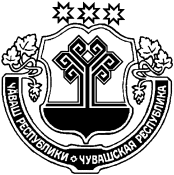 ЧУВАШСКАЯ РЕСПУБЛИКАЙĚПРЕÇ РАЙОНĚНДЕПУТАТСЕН ПУХĂВĚЙЫШĂНУ  29.04.2019               № 37/1 Йěпреç поселокěСОБРАНИЕ ДЕПУТАТОВИБРЕСИНСКОГО РАЙОНАРЕШЕНИЕ  29.04.2019        № 37/1   поселок ИбресиЧĂВАШ РЕСПУБЛИКИЧУВАШСКАЯ РЕСПУБЛИКАЙĚПРЕÇ РАЙОНĚНДЕПУТАТСЕН ПУХĂВĚЙЫШĂНУ29.04.2019 с.        № 37/2 Йěпреç поселокěСОБРАНИЕ ДЕПУТАТОВИБРЕСИНСКОГО РАЙОНАРЕШЕНИЕ29.04.2019 г.    № 37/2 поселок ИбресиЧĂВАШ РЕСПУБЛИКИЙĚПРЕÇ РАЙОНĚЧУВАШСКАЯ РЕСПУБЛИКАИБРЕСИНСКИЙ РАЙОНЙĚПРЕÇ РАЙОНĚН ДЕПУТАТСЕН ПУХĂВĚ ЙЫШАНУ29.04.2019Ç.      37/3 №Йěпреç поселокěСОБРАНИЕ ДЕПУТАТОВИБРЕСИНСКОГО РАЙОНАРЕШЕНИЕ29.04.2019 г.       № 37/3 поселок ИбресиЧĂВАШ РЕСПУБЛИКИЧУВАШСКАЯ РЕСПУБЛИКАЙĚПРЕÇ РАЙОНĚНДЕПУТАТСЕН ПУХĂВĚЙЫШĂНУ29.04.2019г.       37/4  № Йěпреç поселокěСОБРАНИЕ ДЕПУТАТОВИБРЕСИНСКОГО РАЙОНАРЕШЕНИЕ29.04.2019 г.          № 37/4поселок ИбресиОб утверждении Положения о порядке управления и распоряжения муниципальной собственностью Ибресинского района Чувашской РеспубликиОб утверждении Положения о порядке управления и распоряжения муниципальной собственностью Ибресинского района Чувашской РеспубликиГлава Ибресинского районаА.А Яковлев